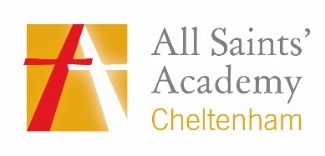 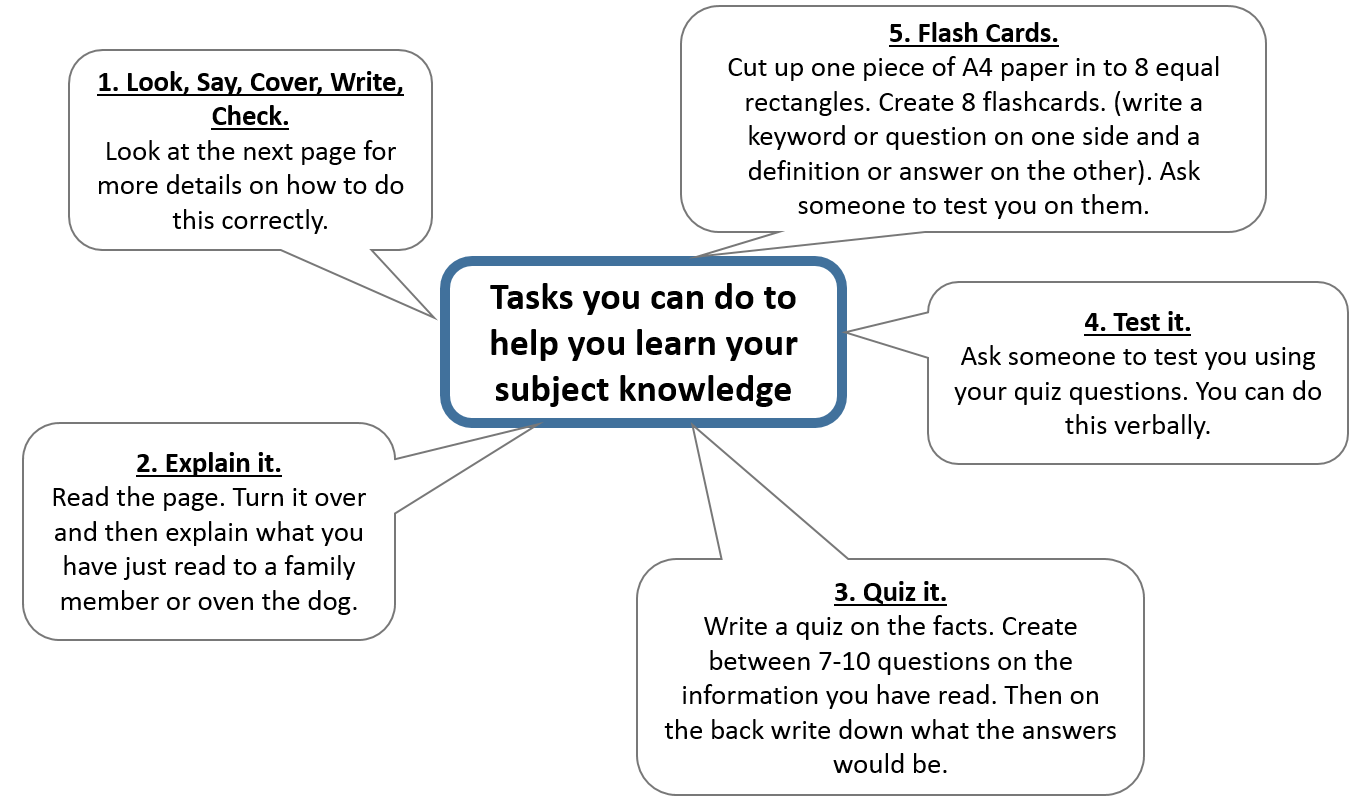 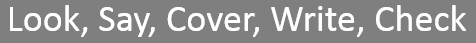 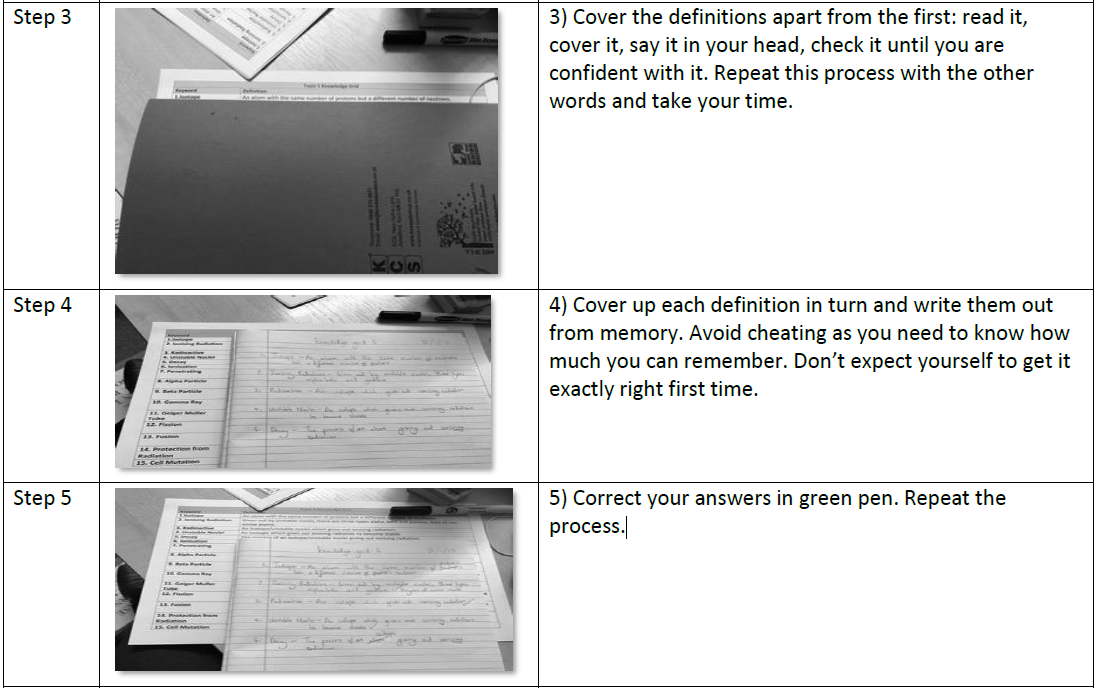 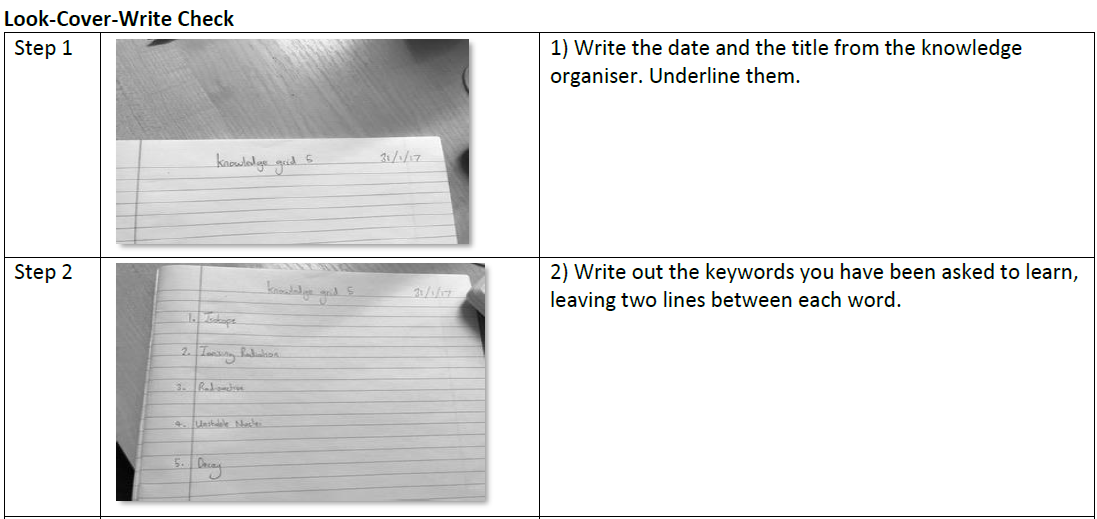 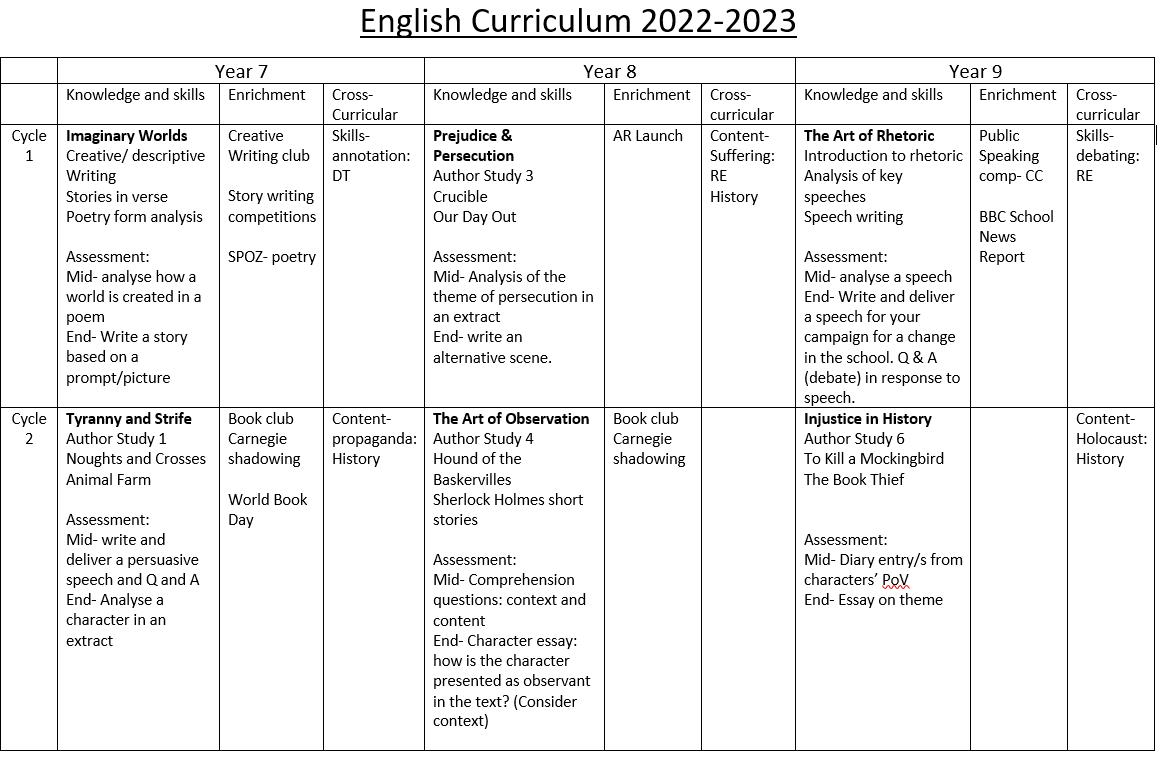 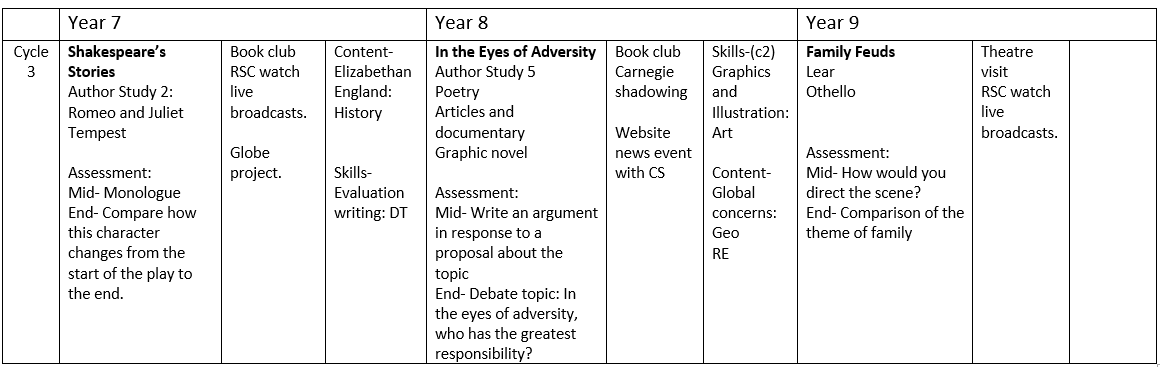 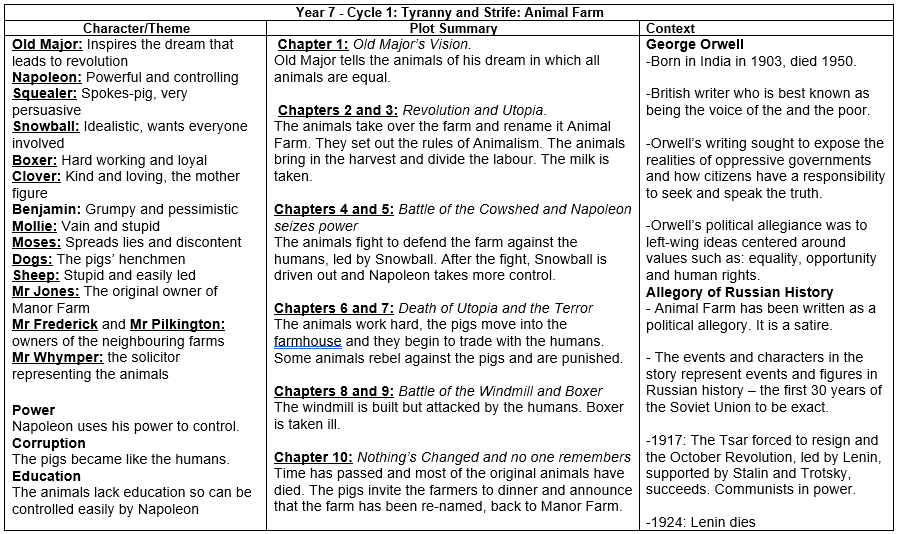 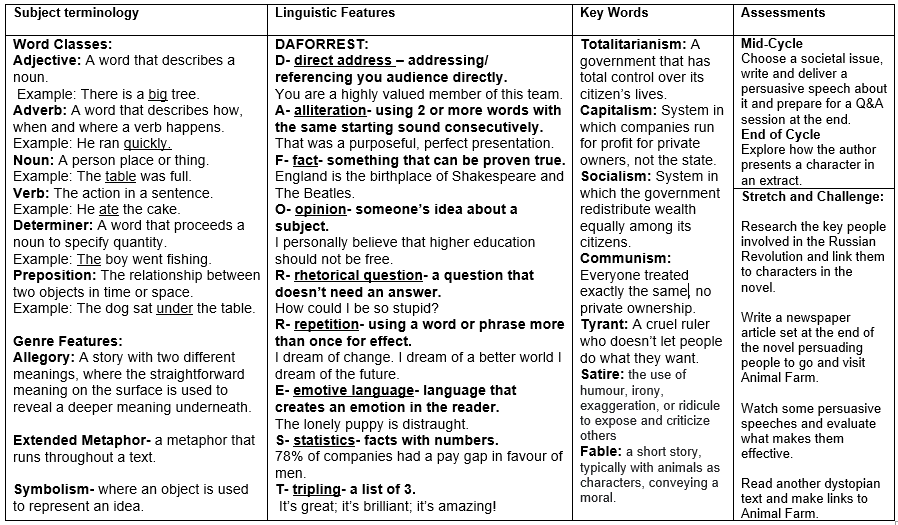 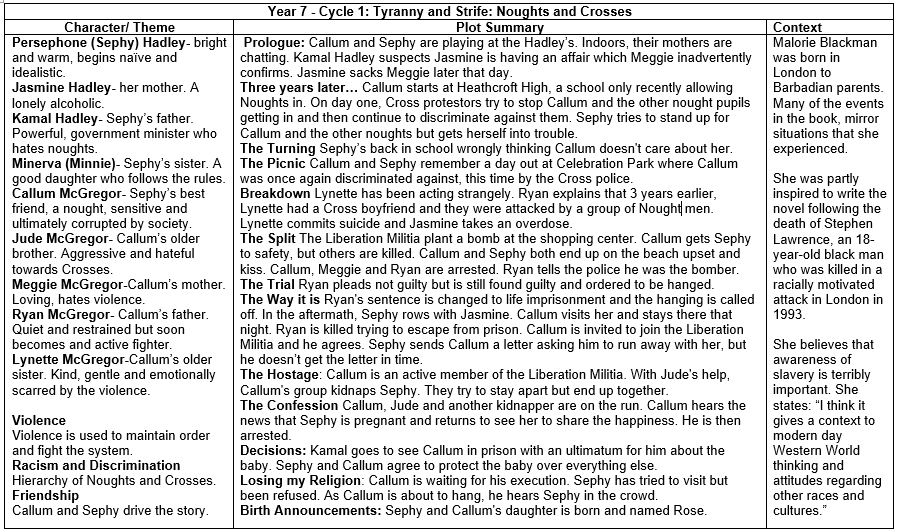 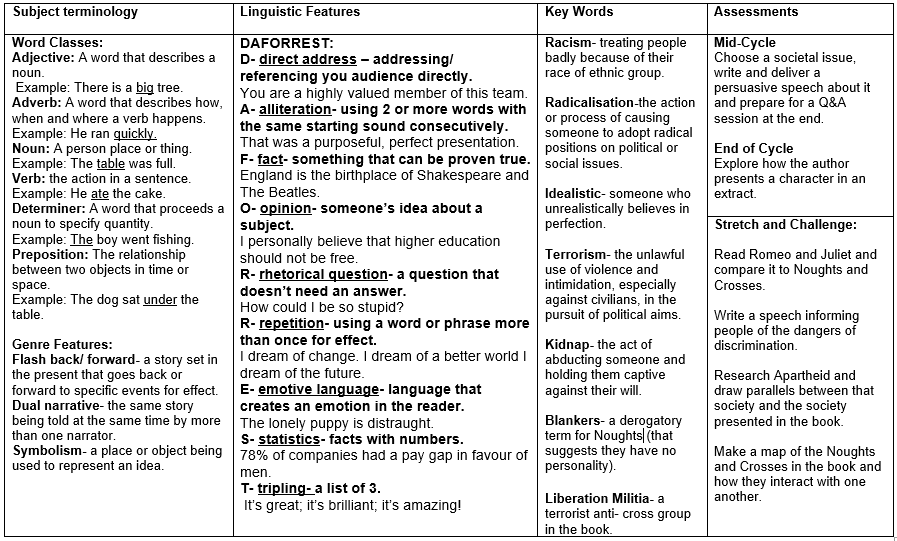 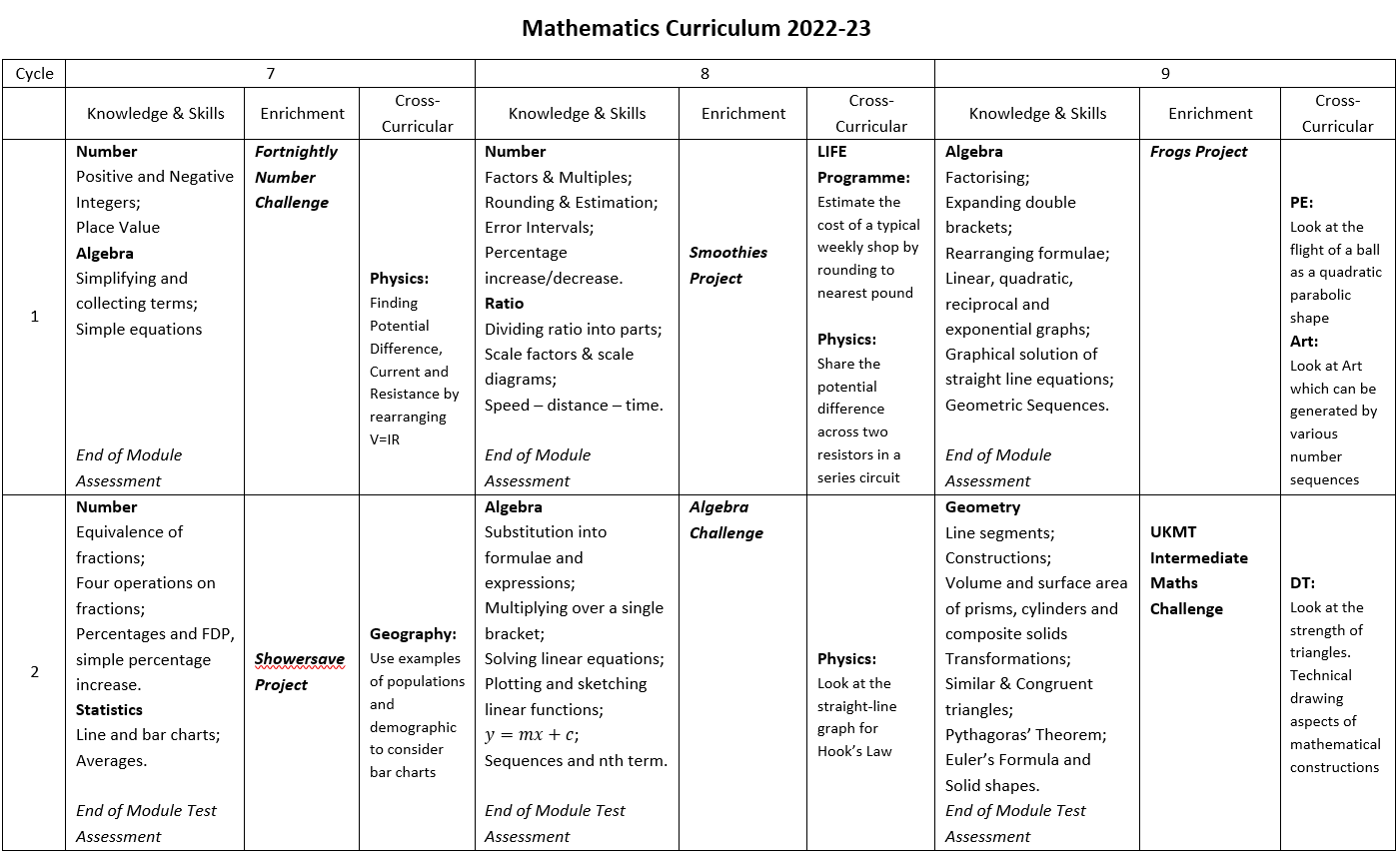 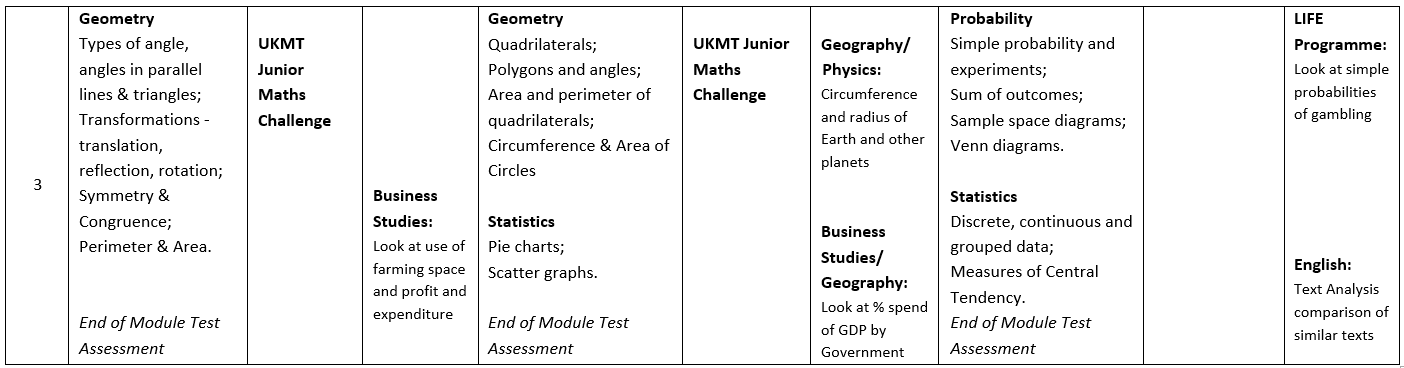 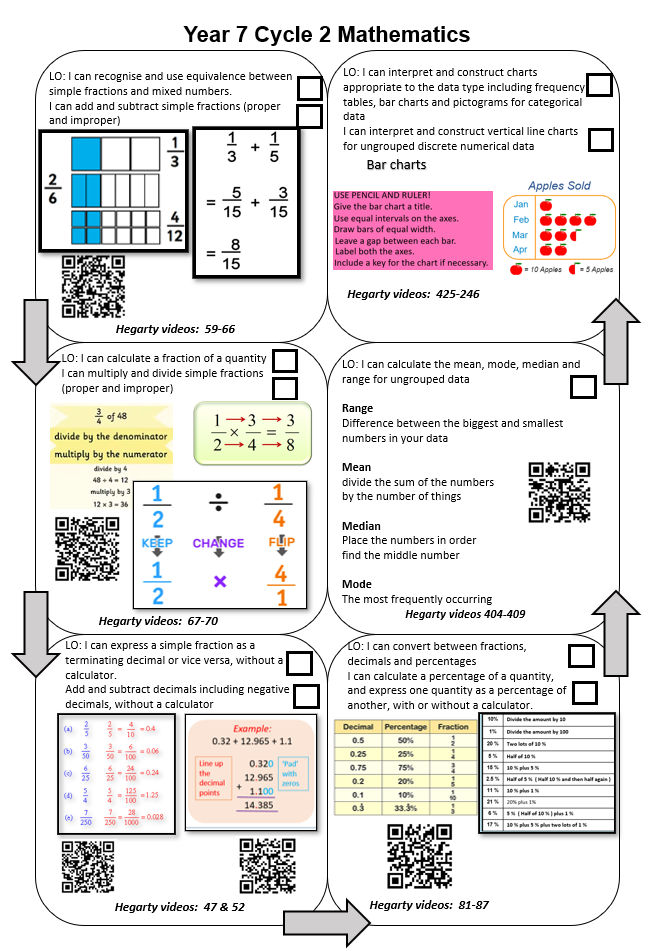 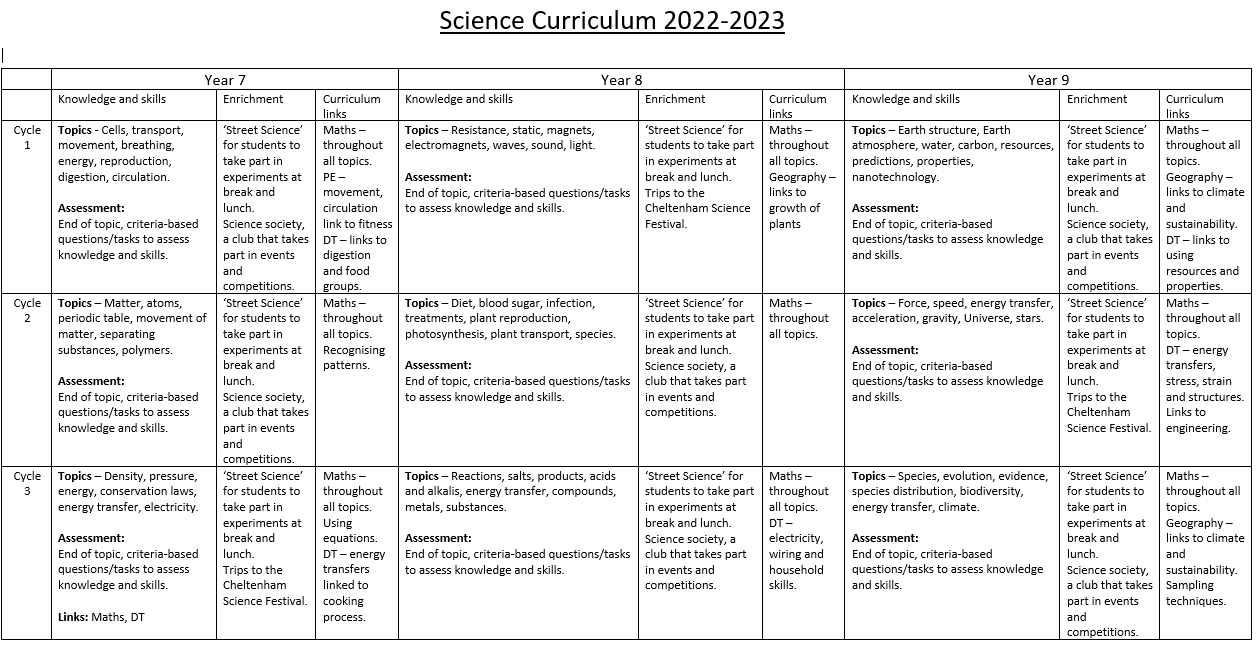 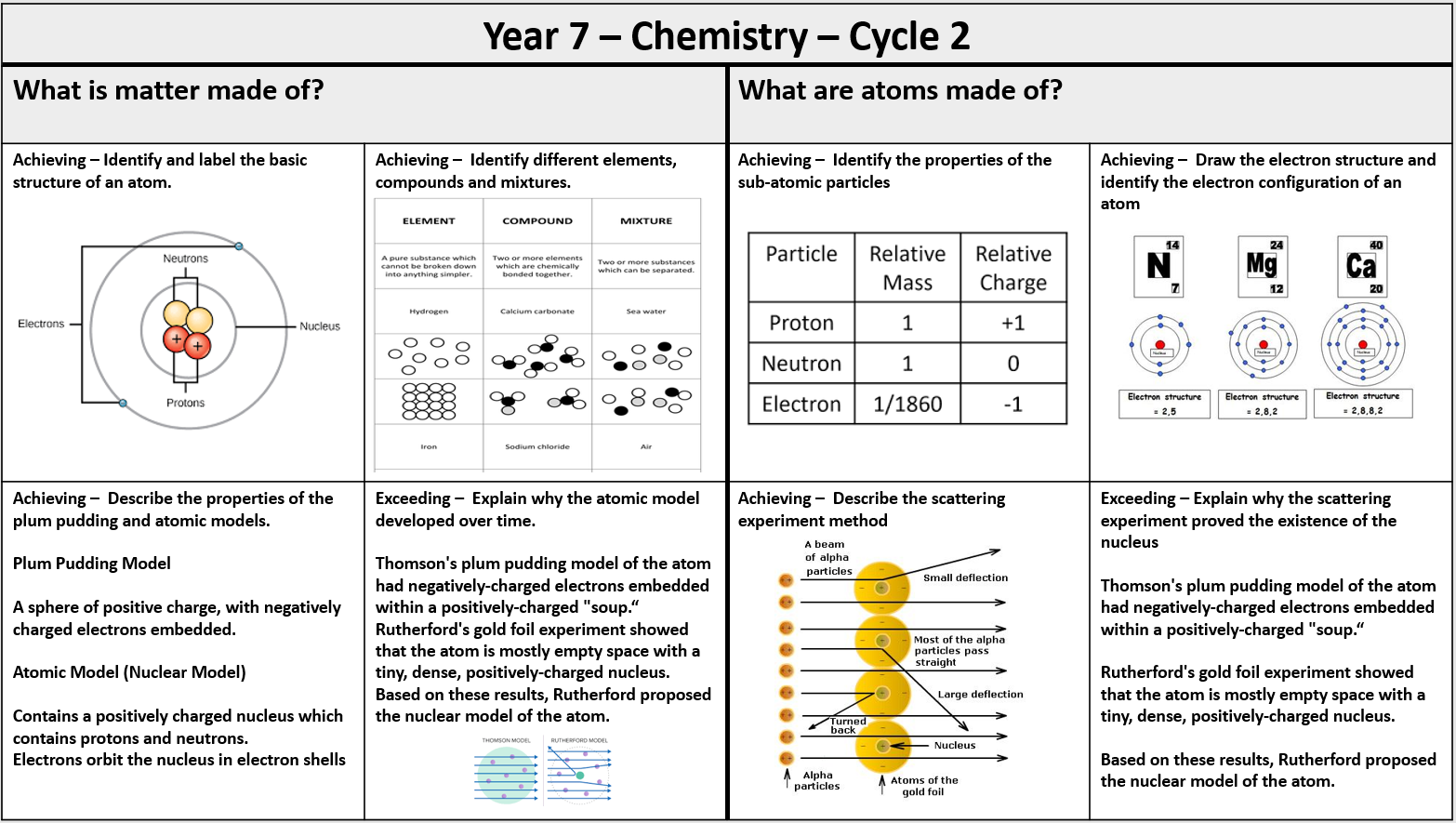 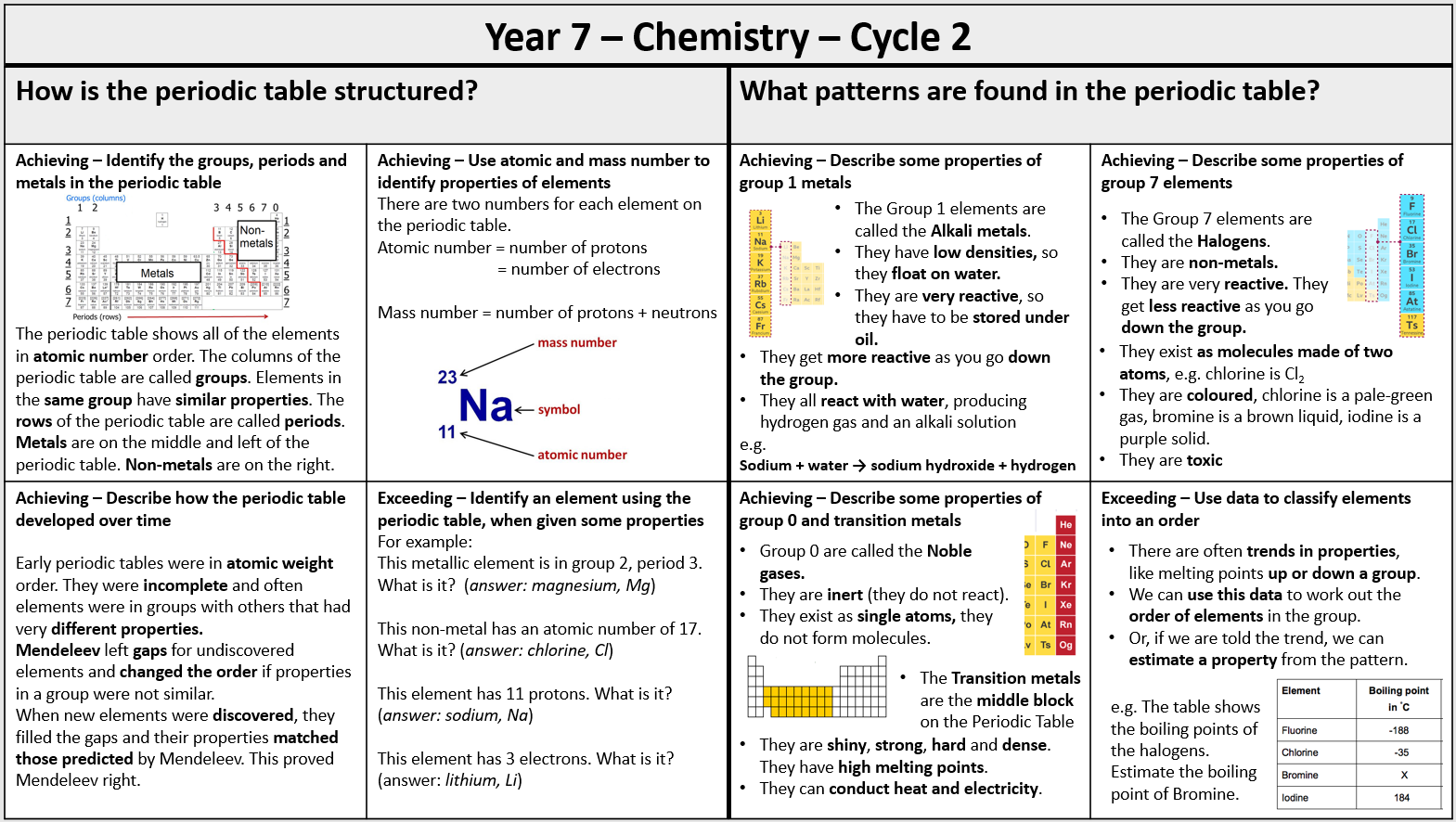 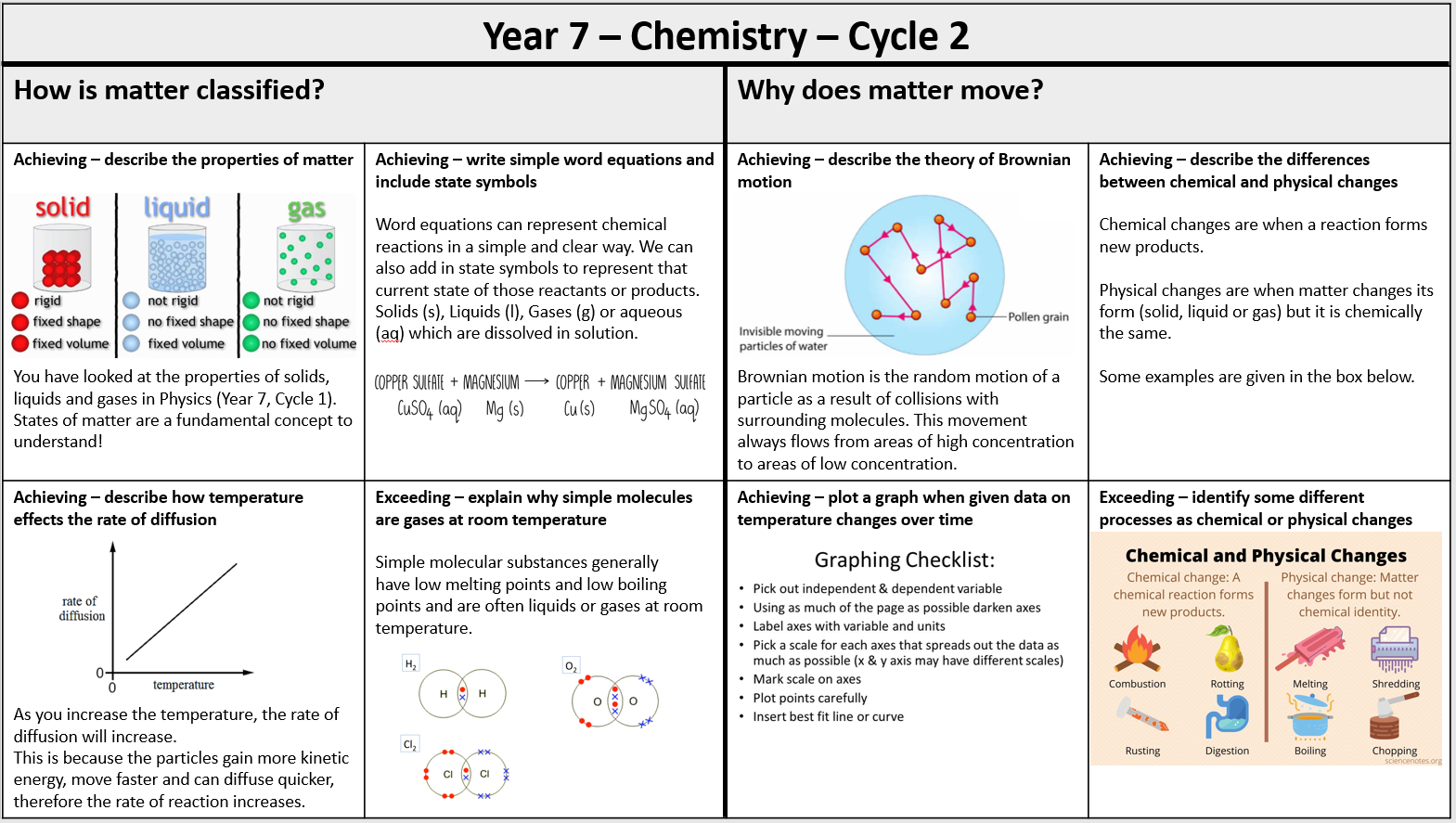 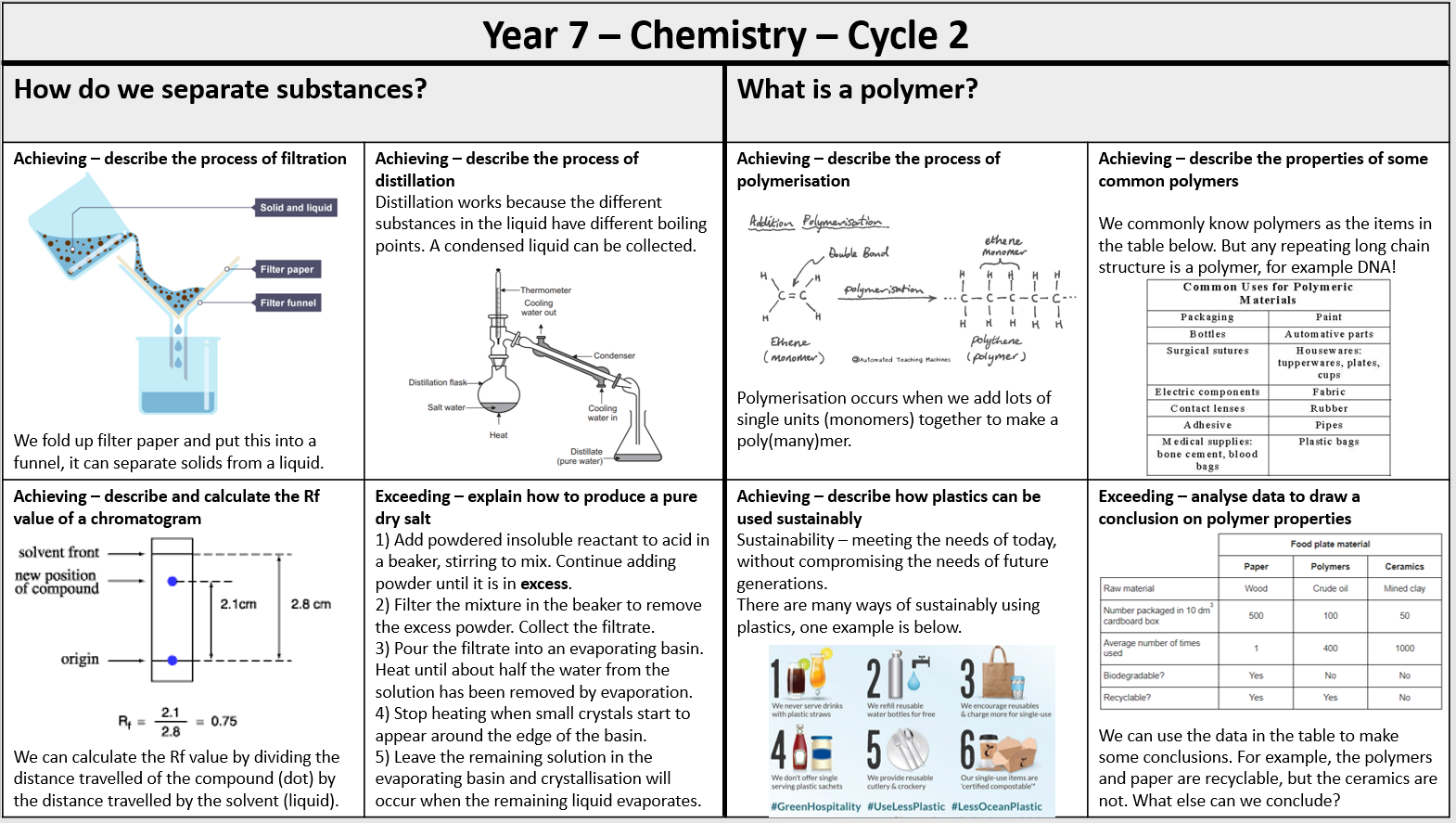 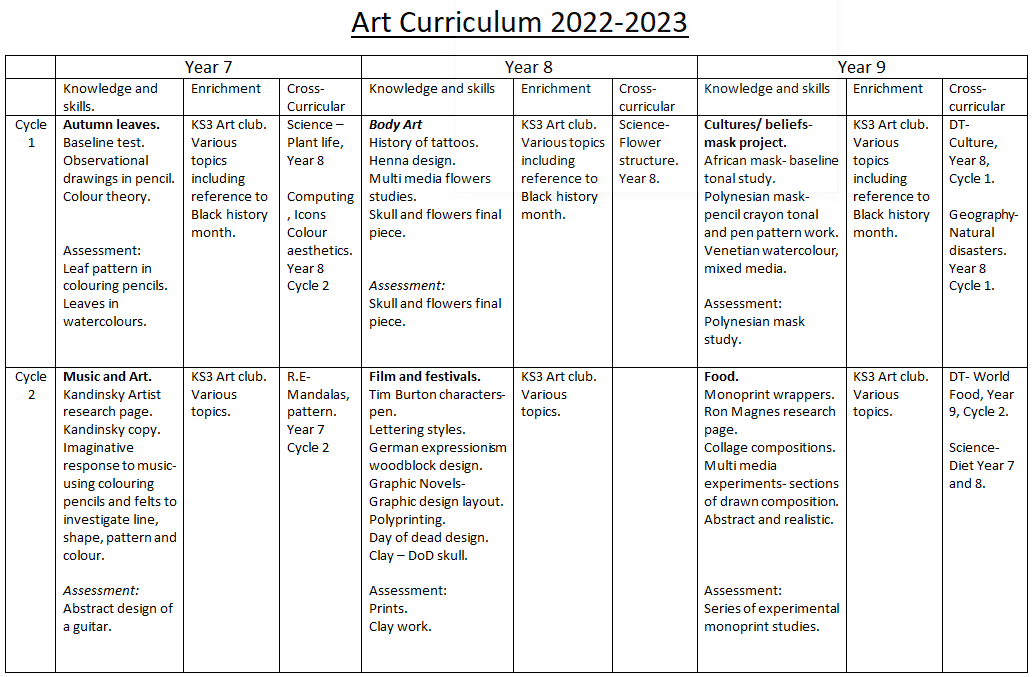 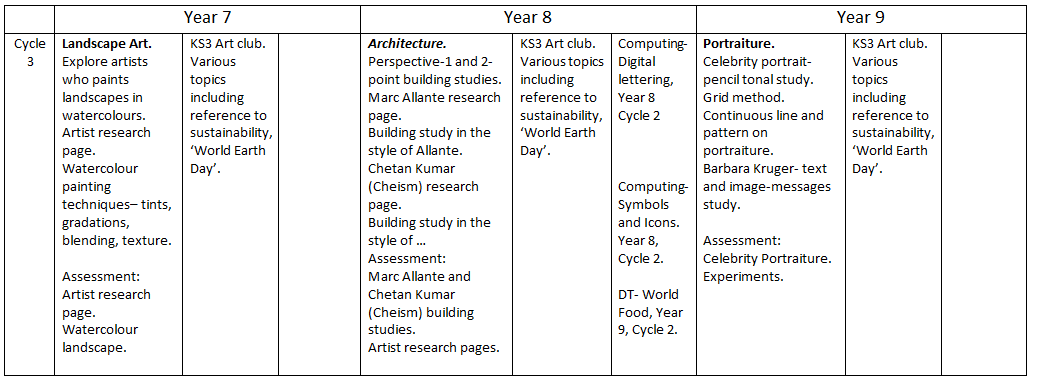 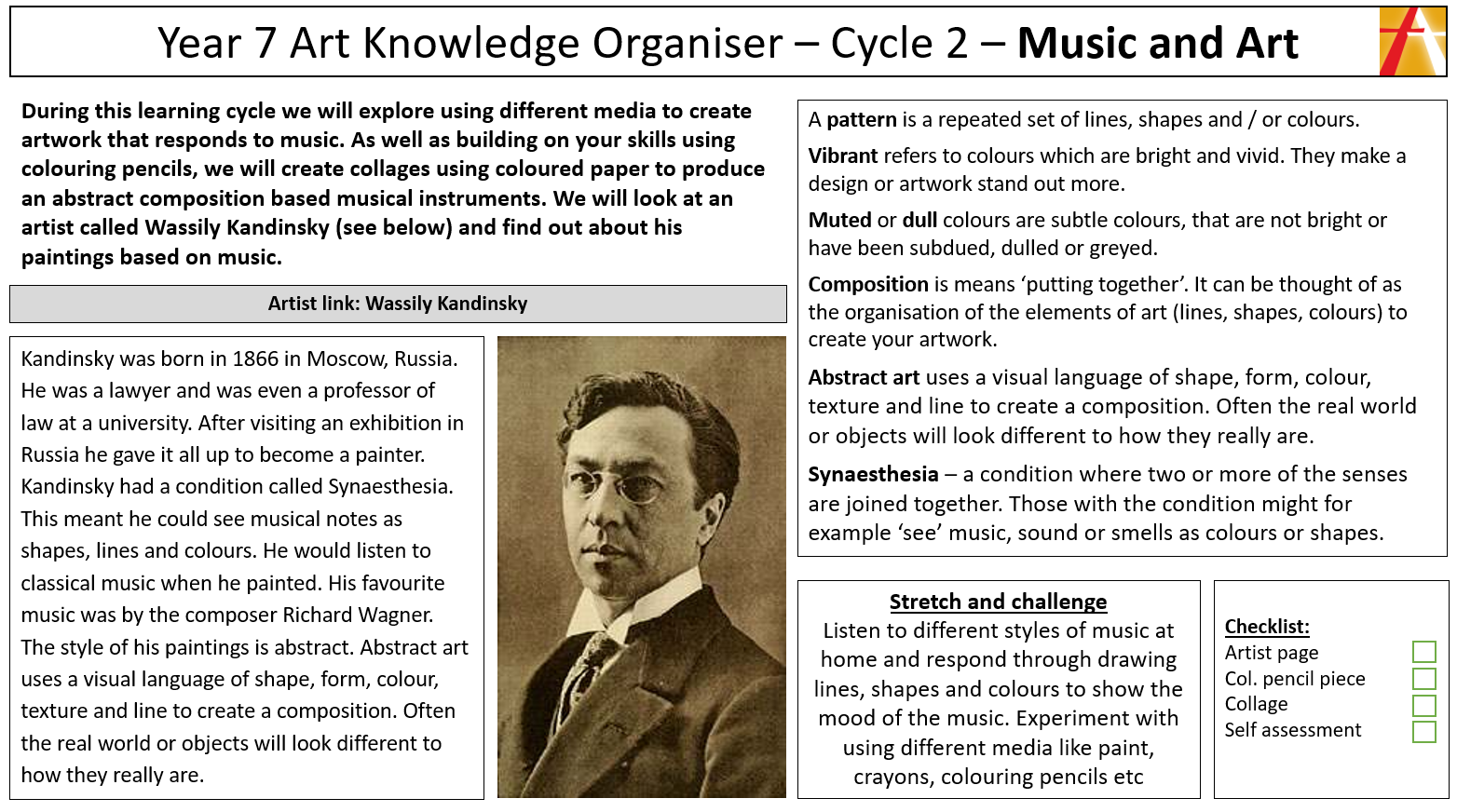 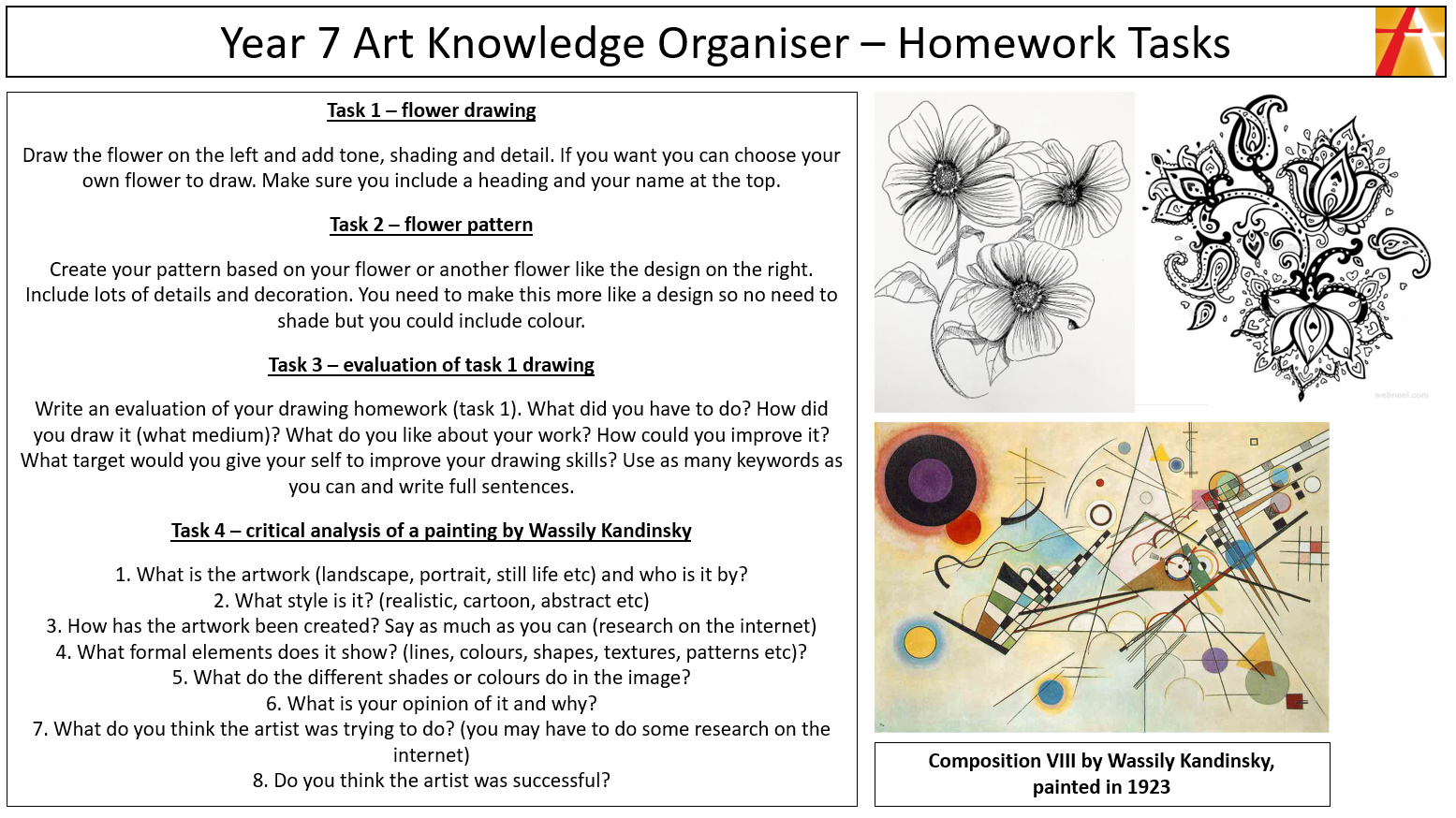 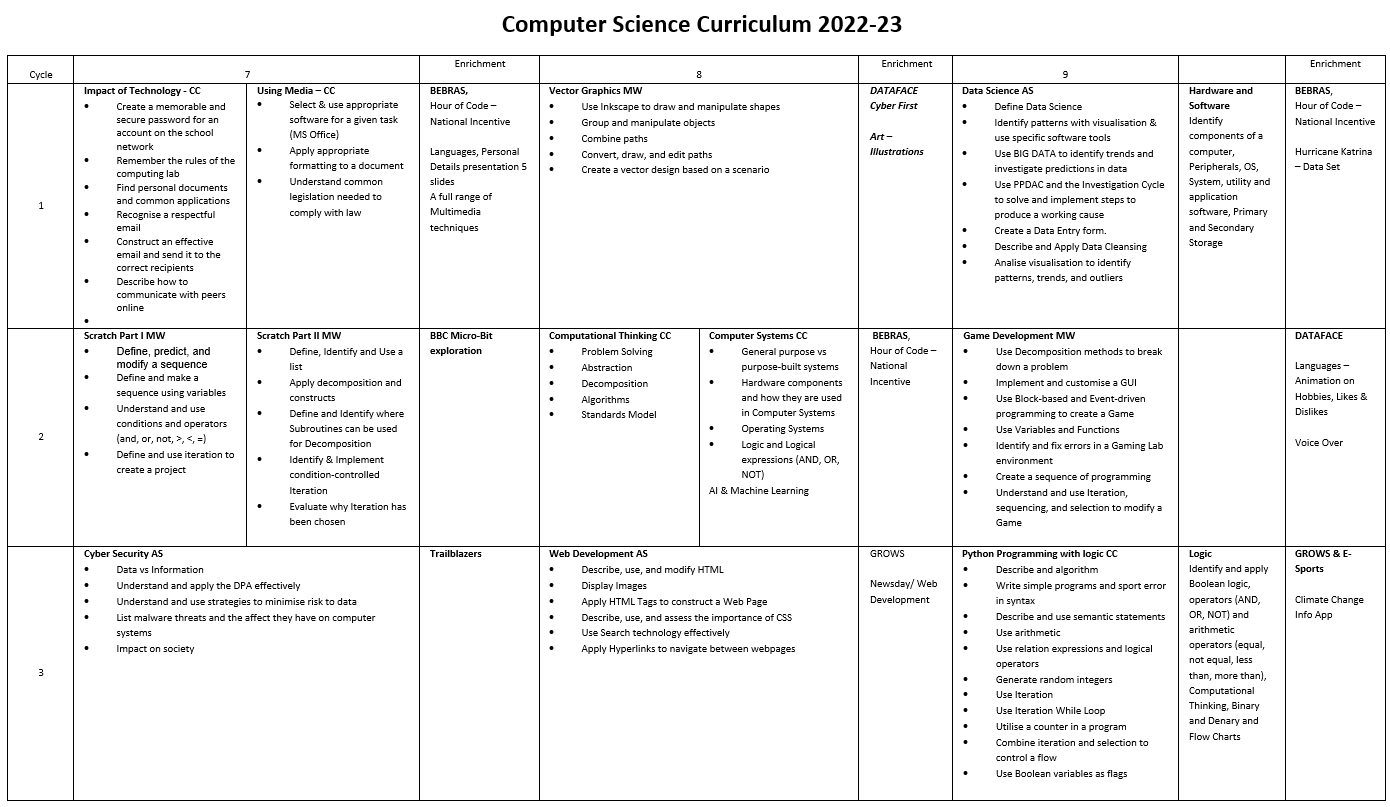 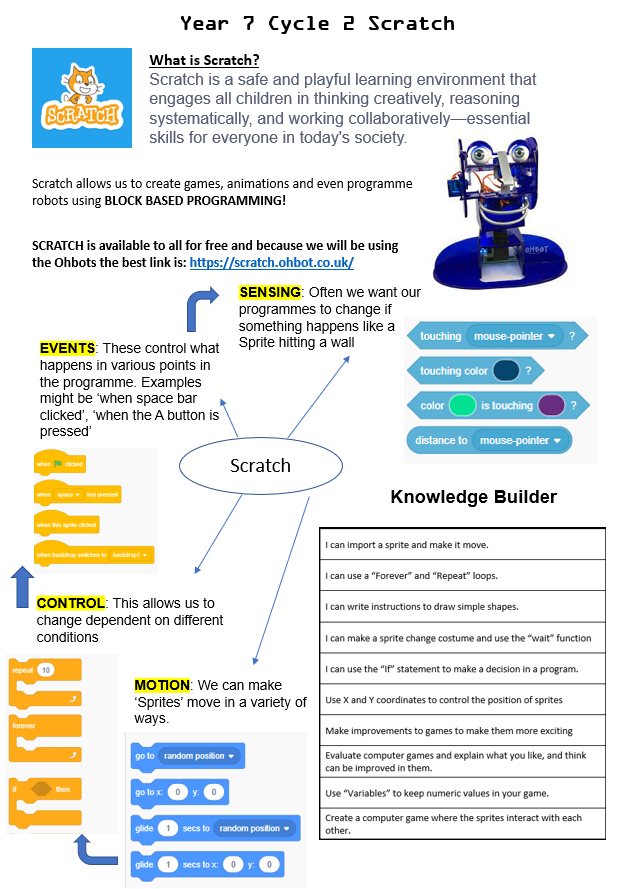 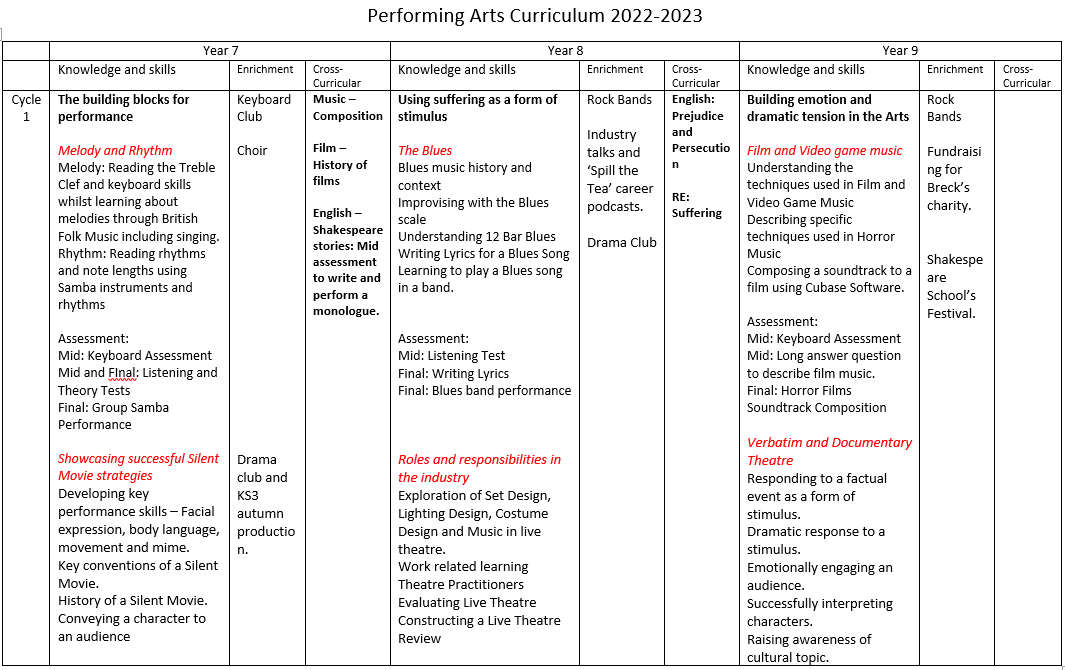 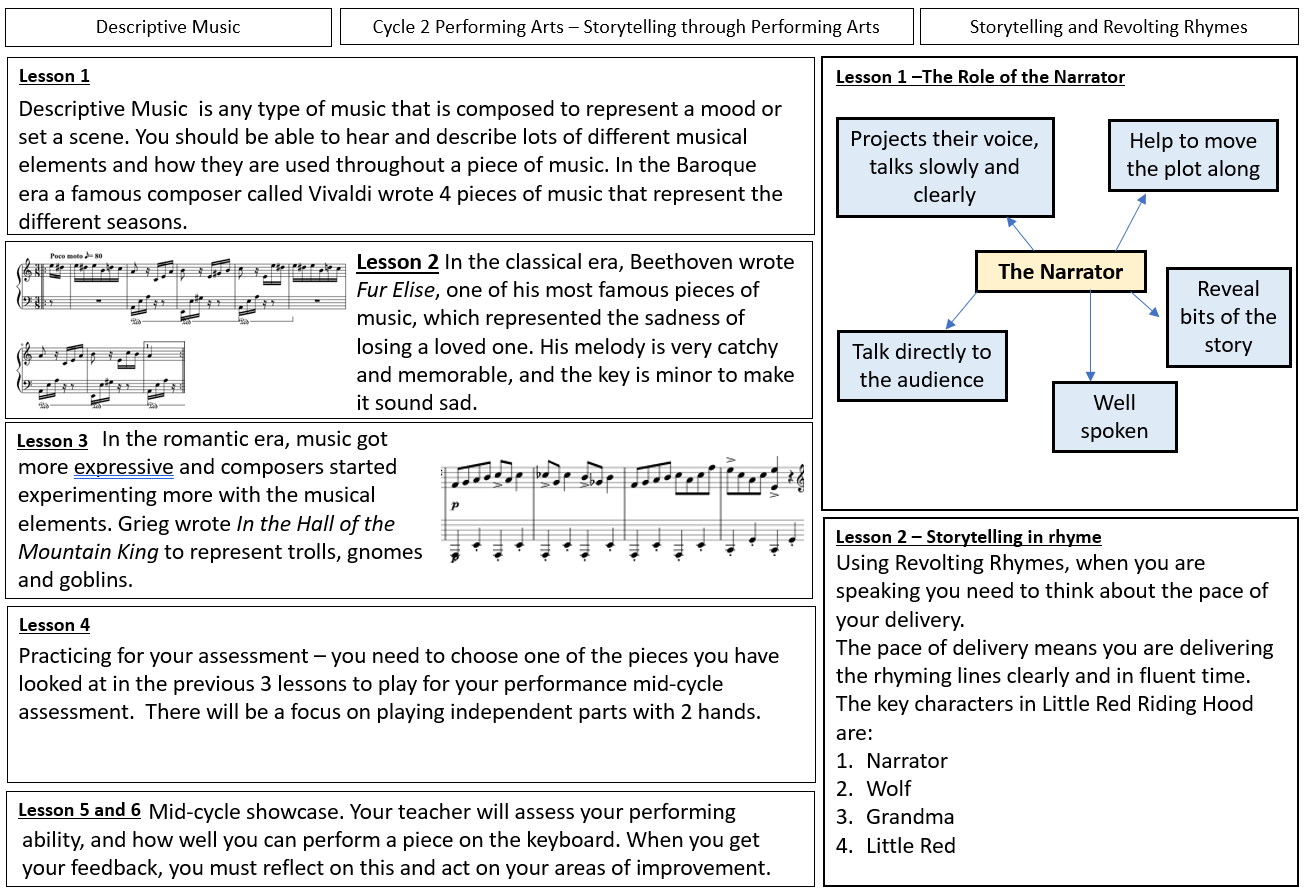 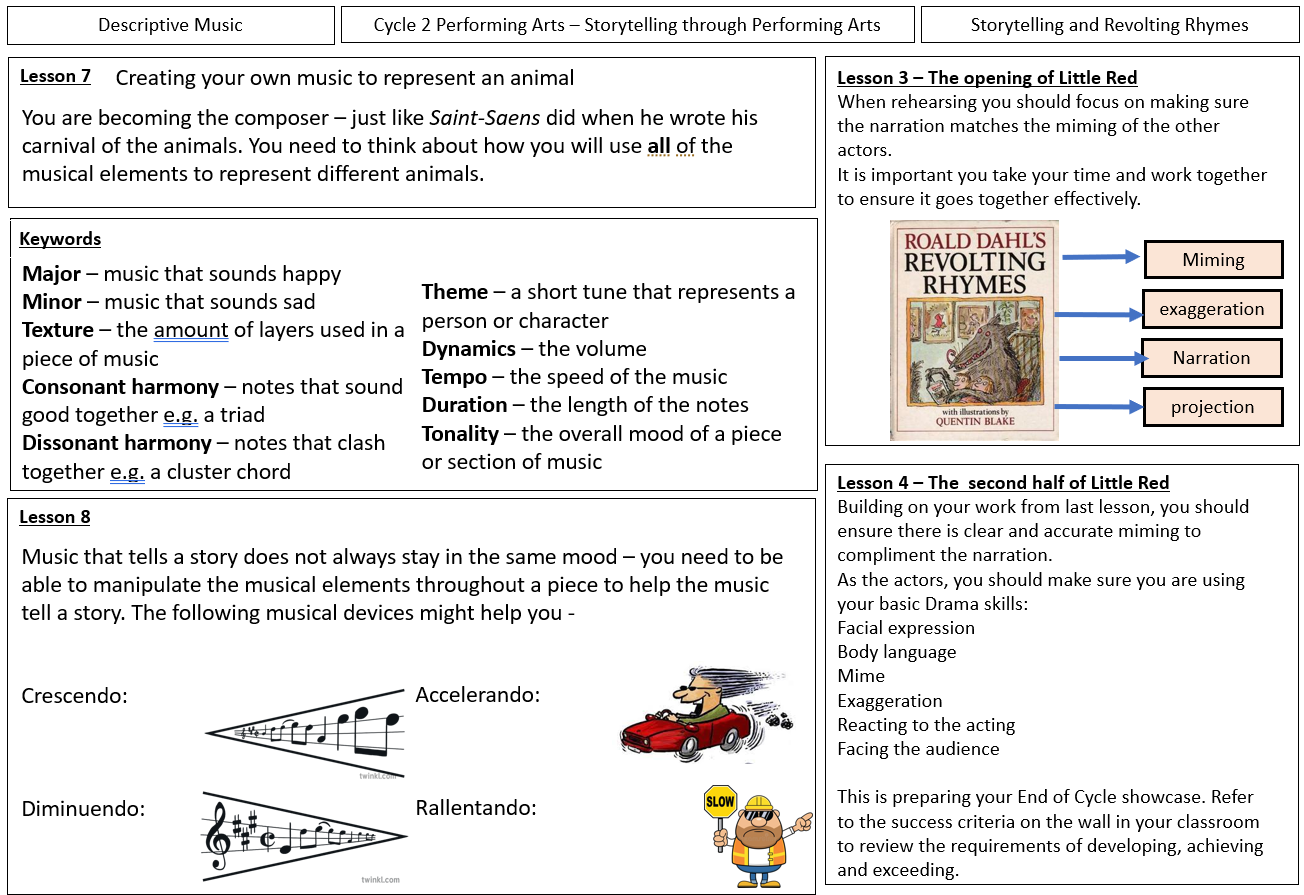 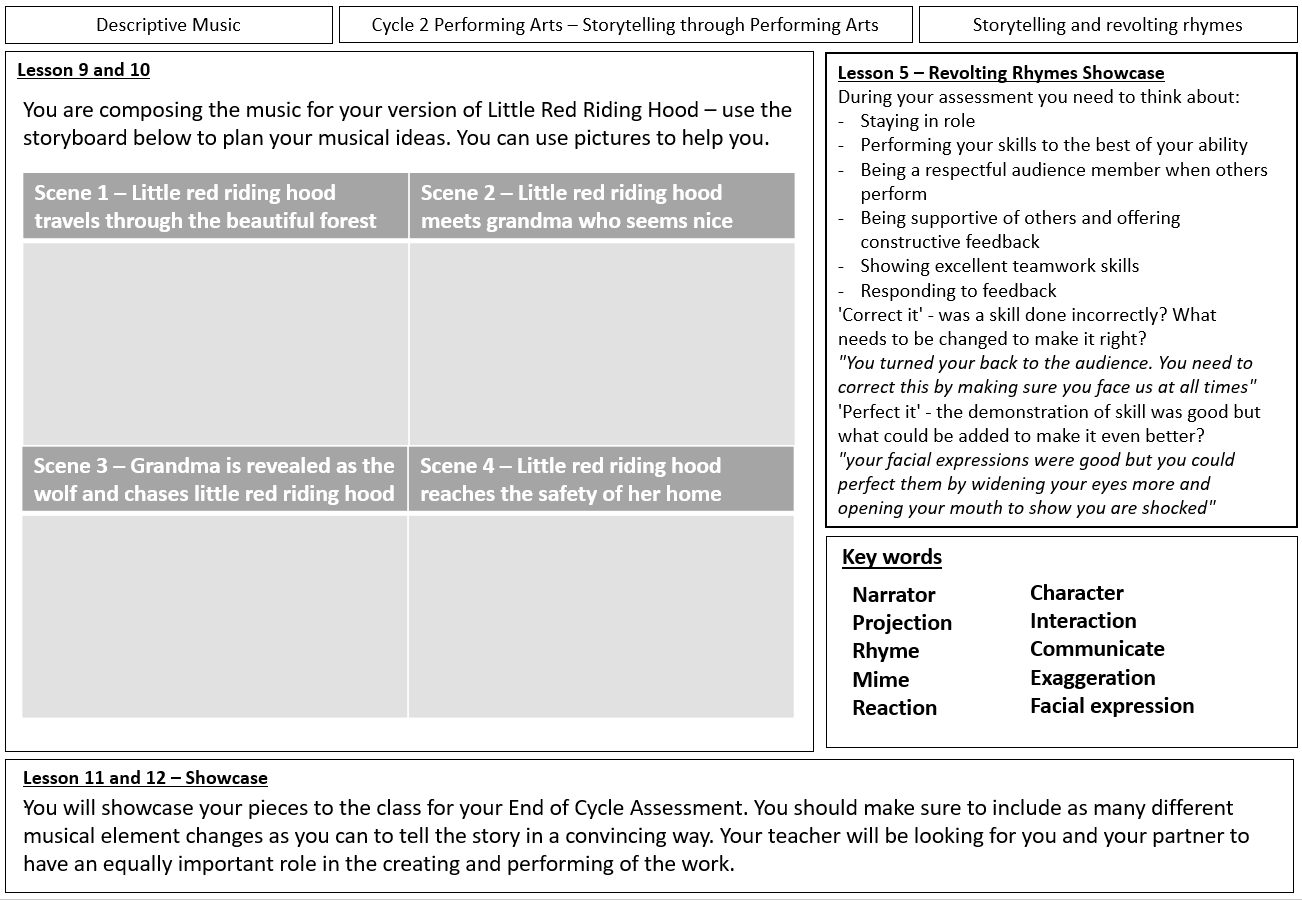 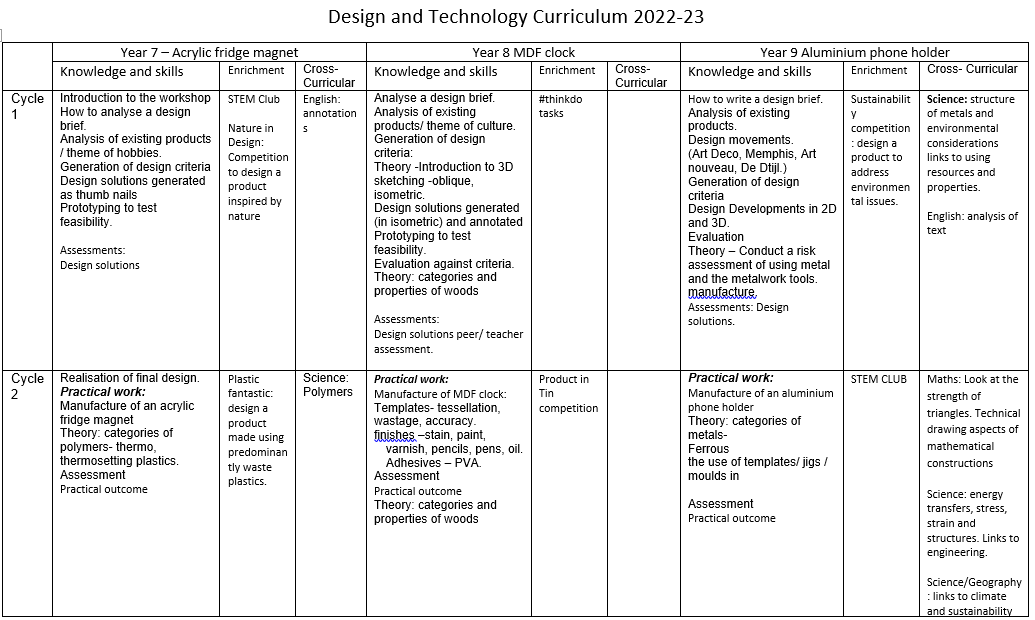 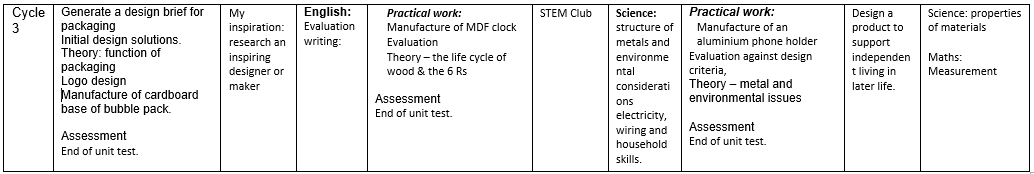 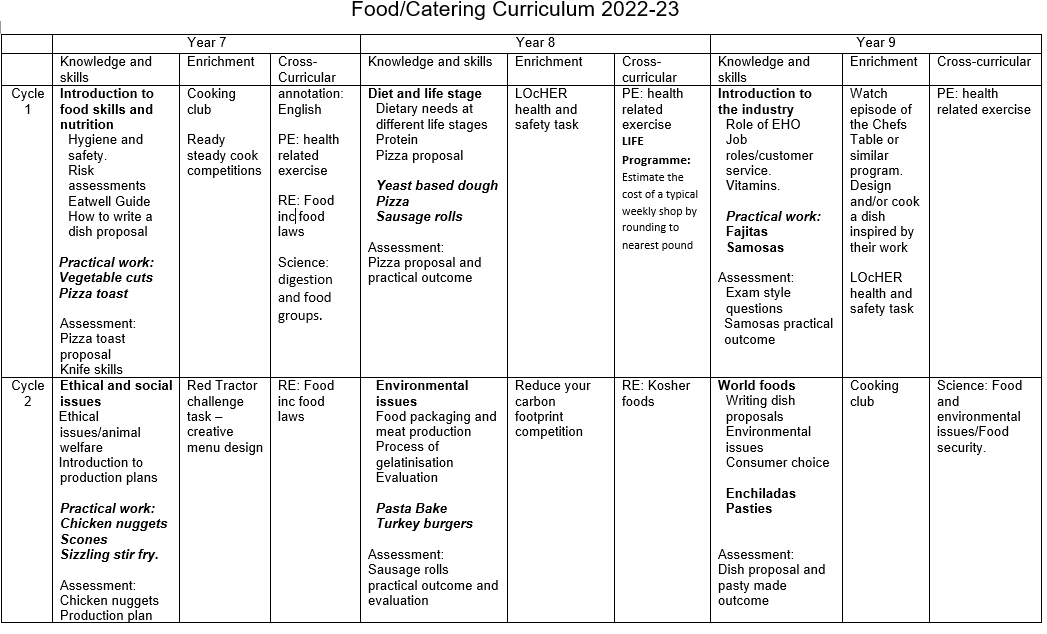 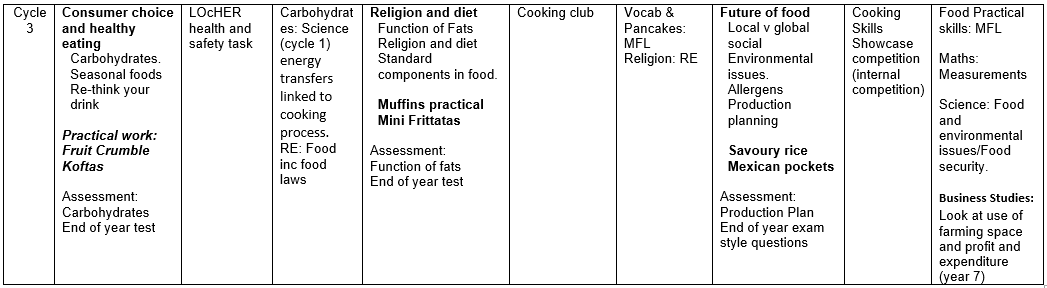 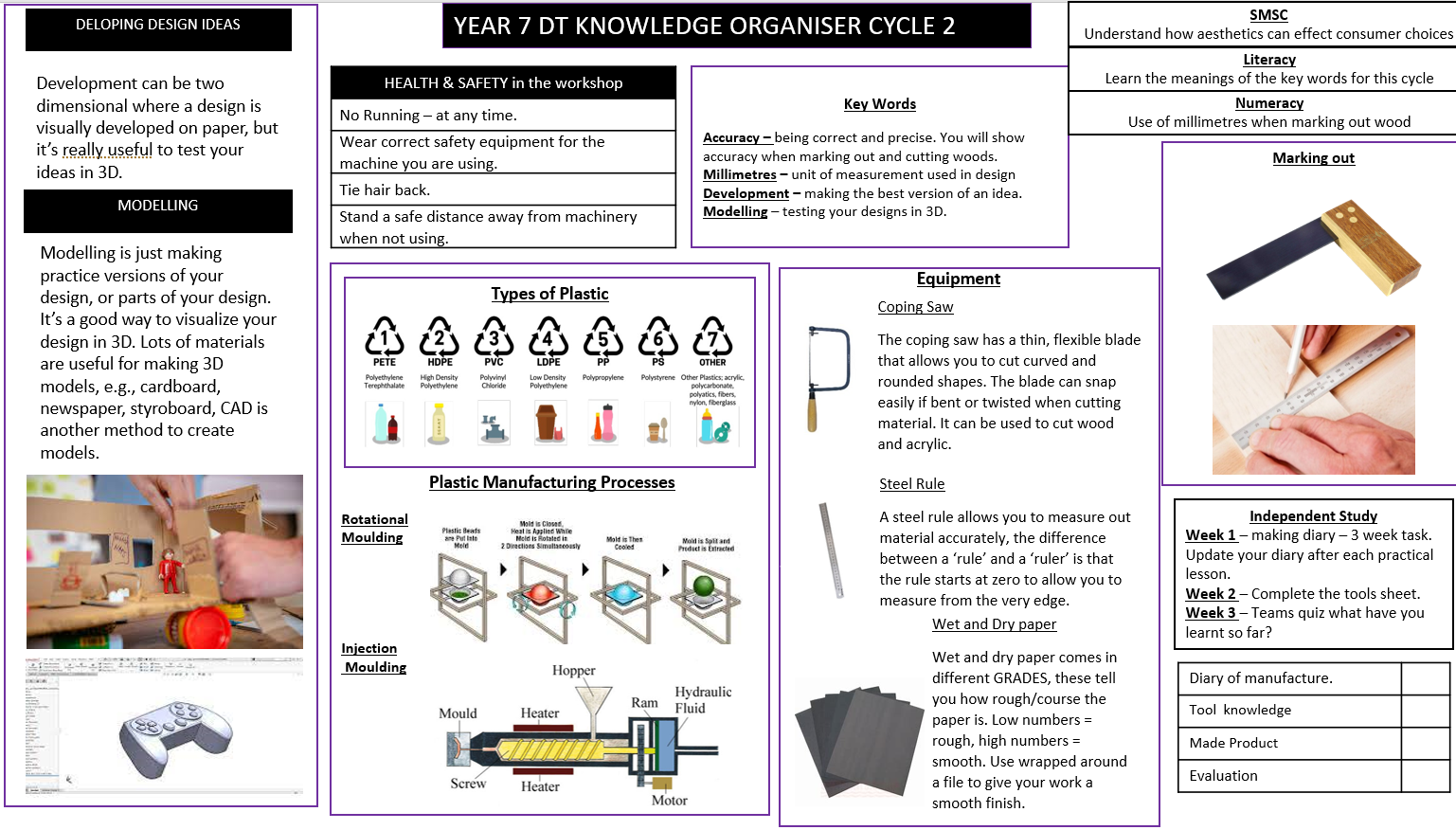 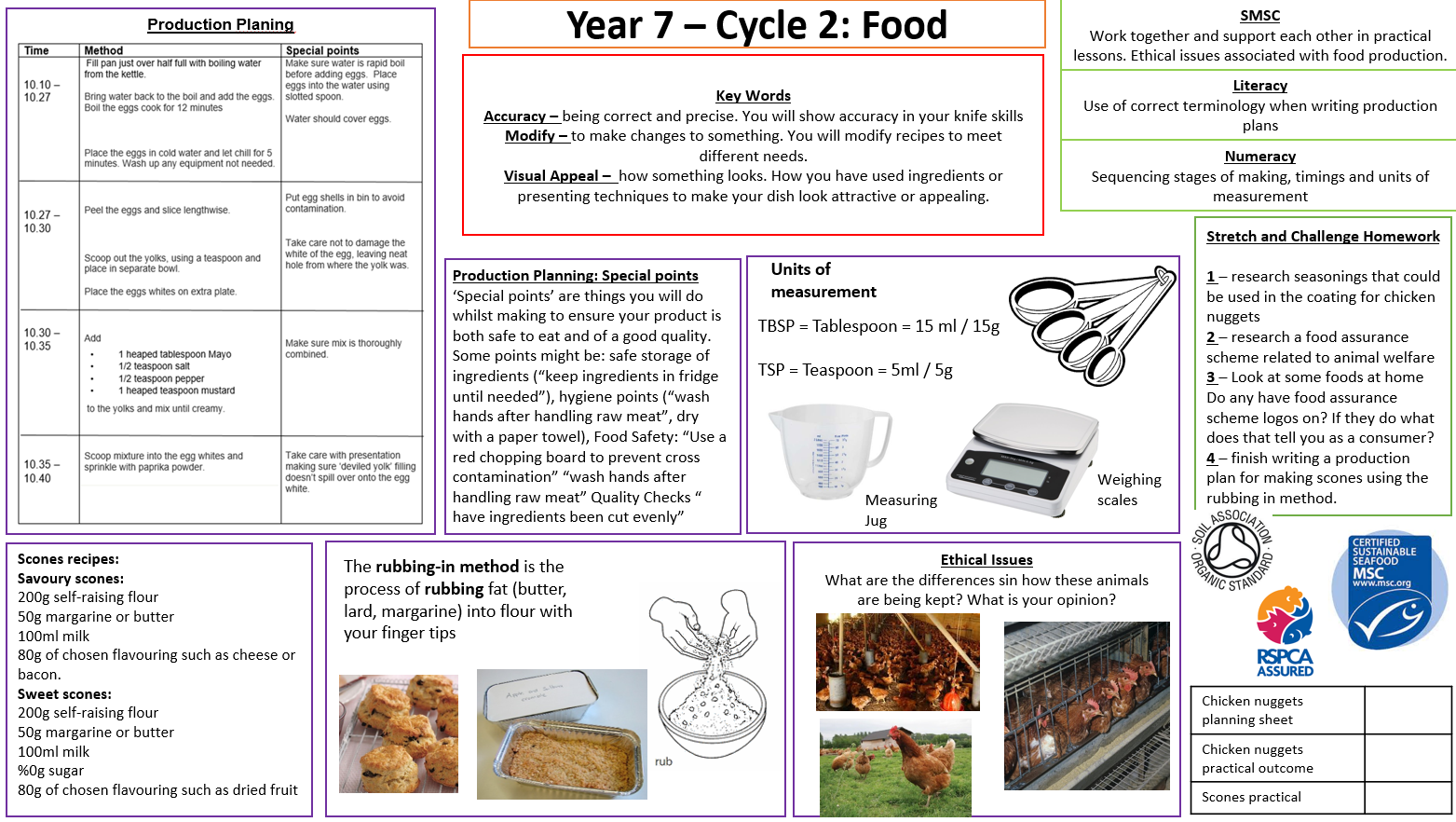 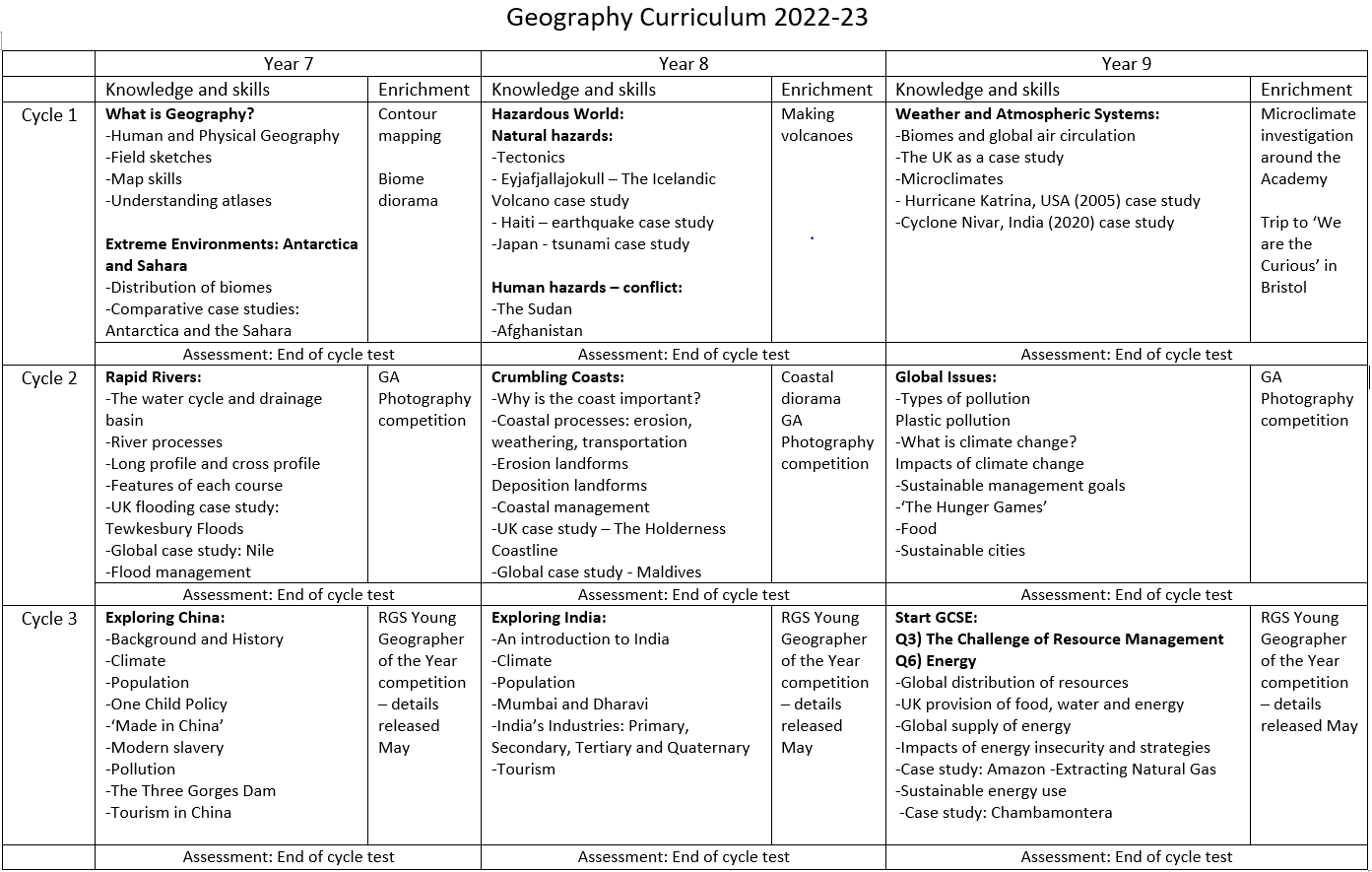 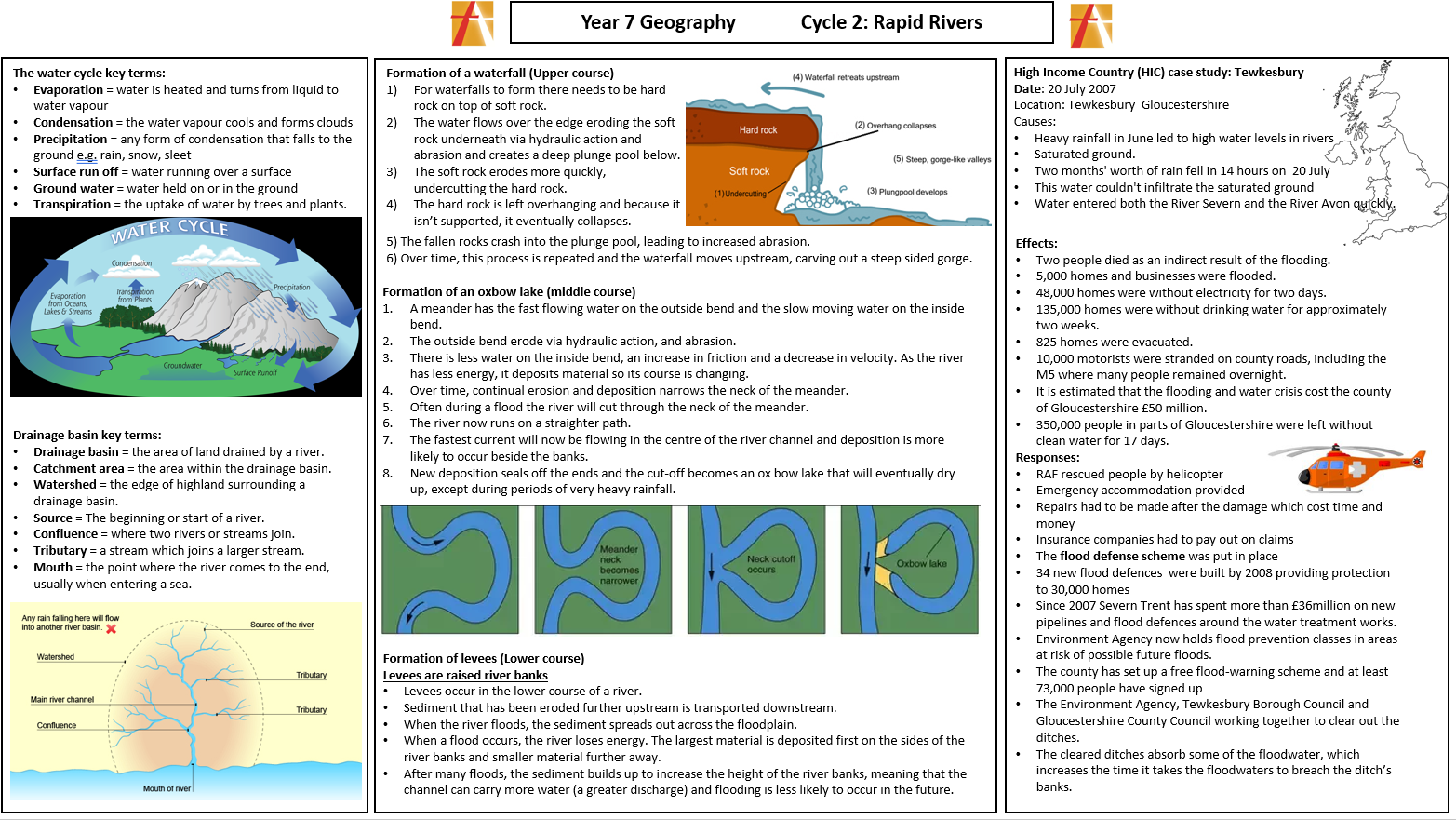 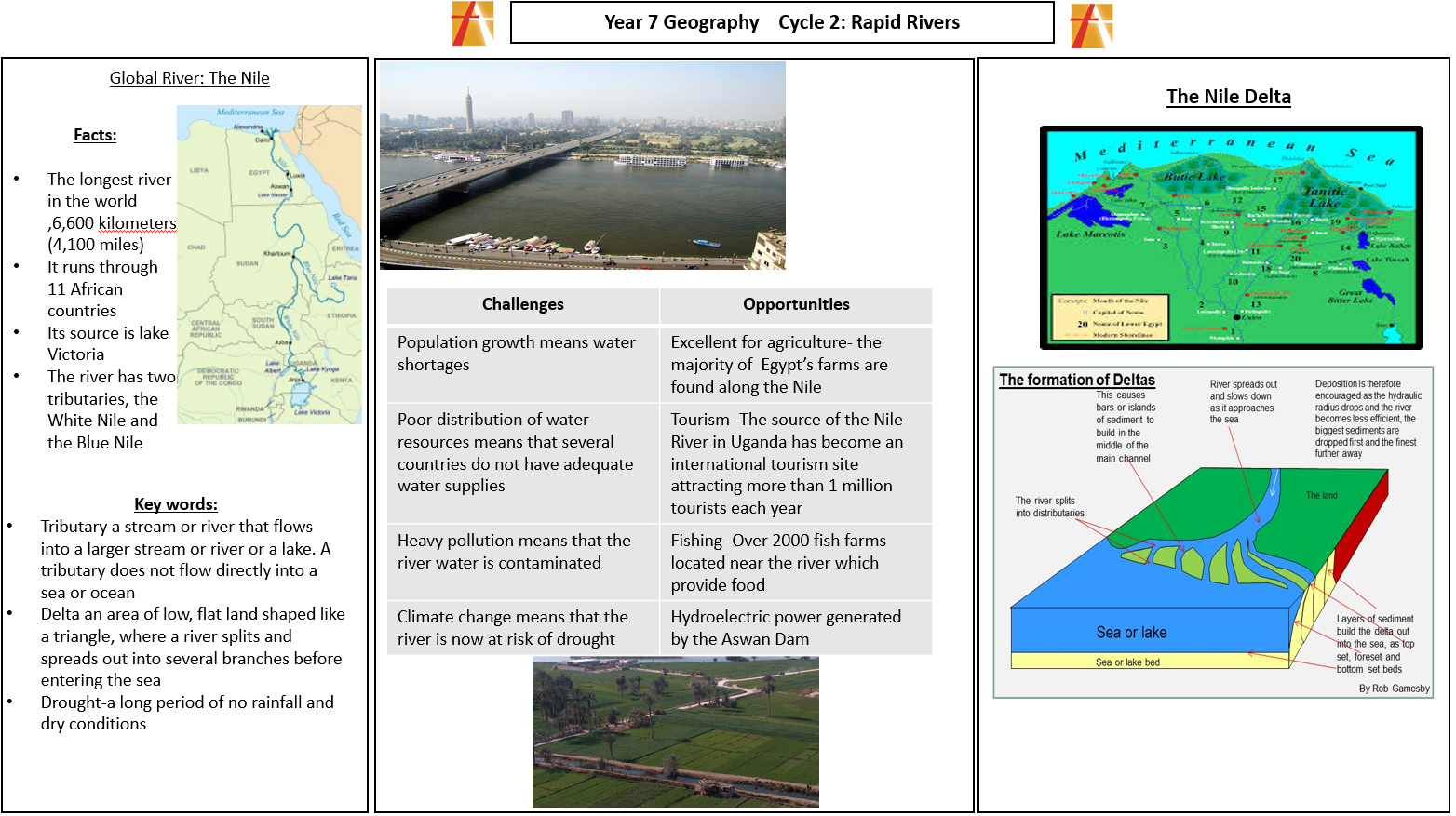 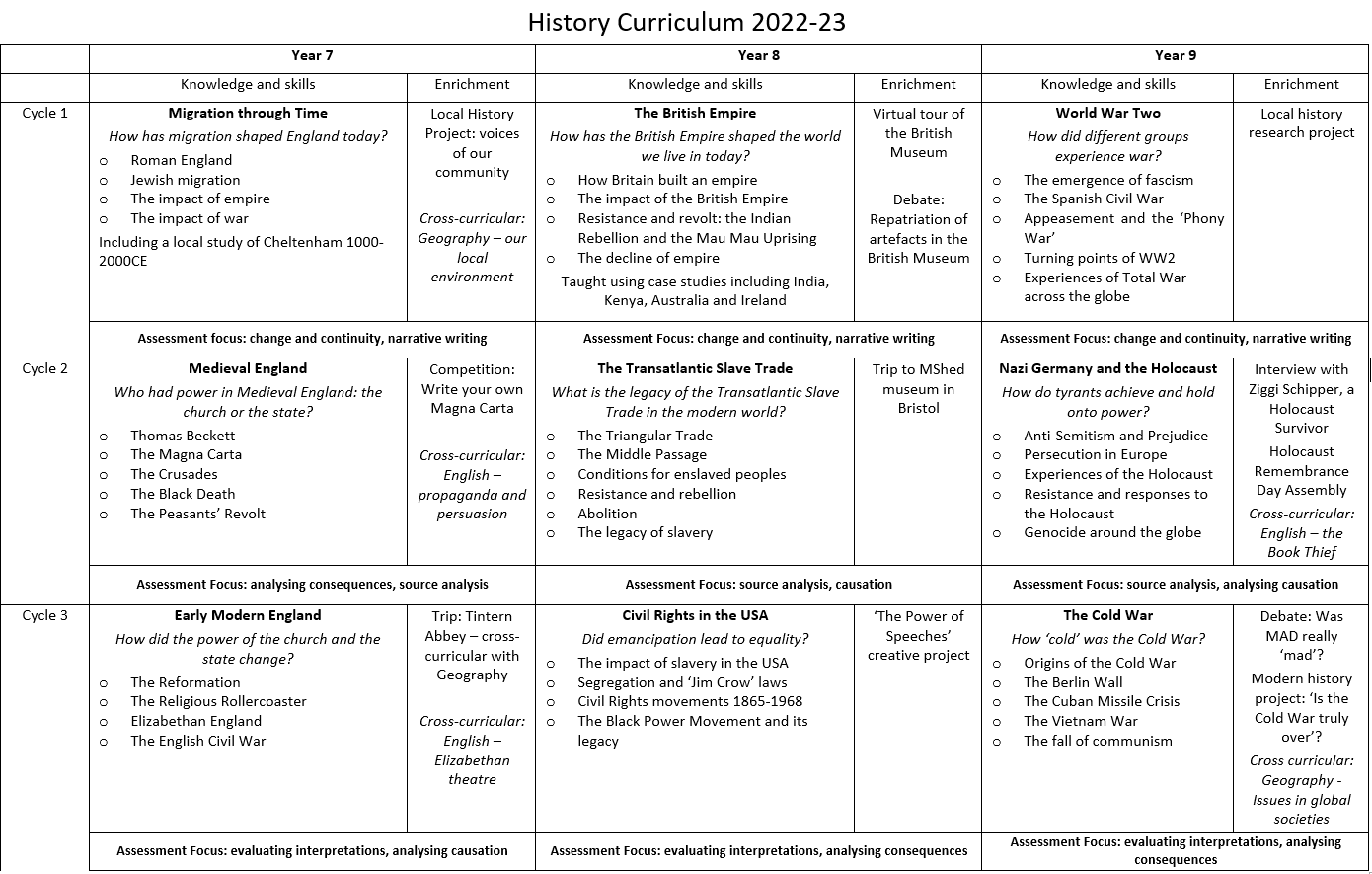 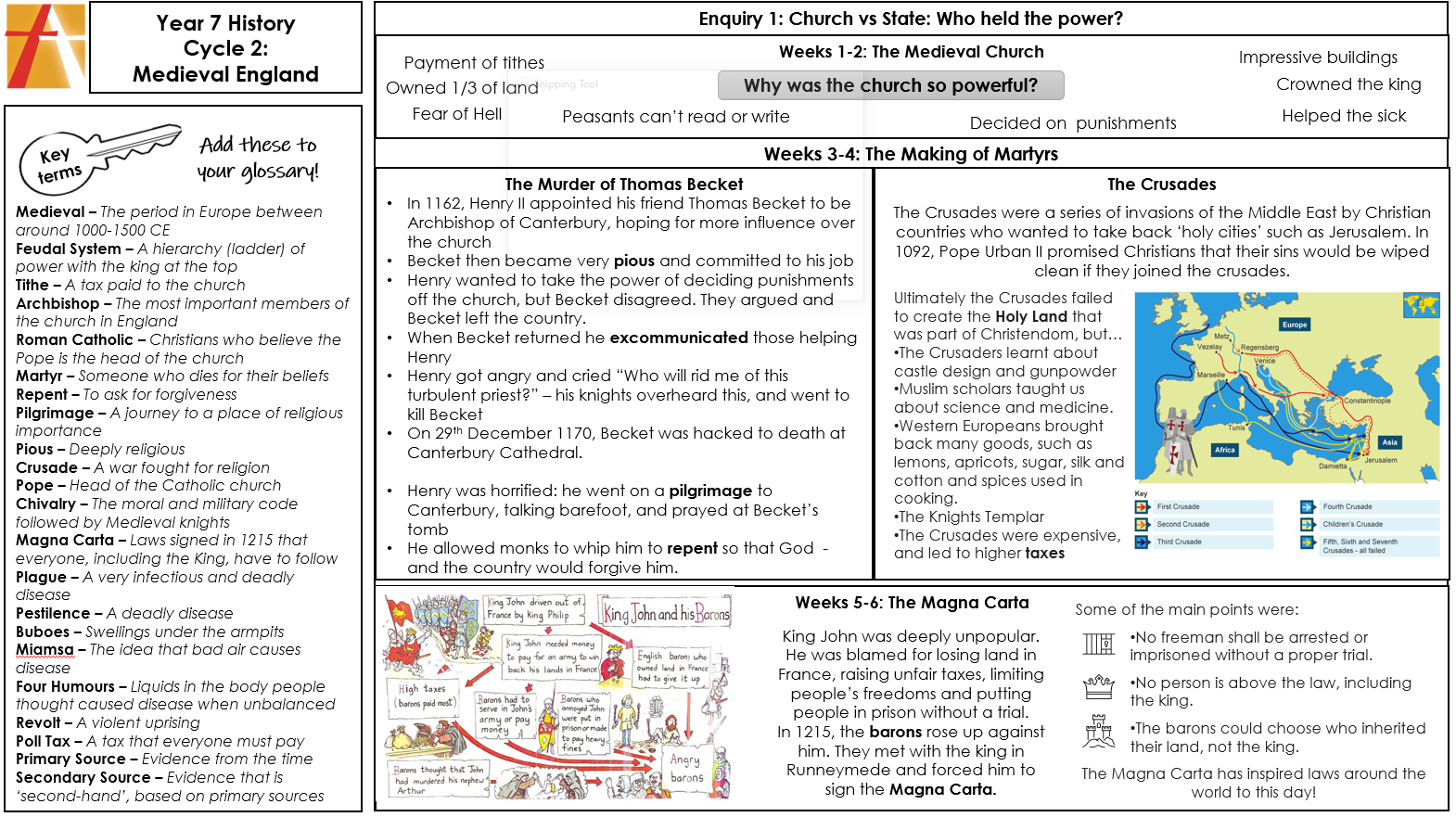 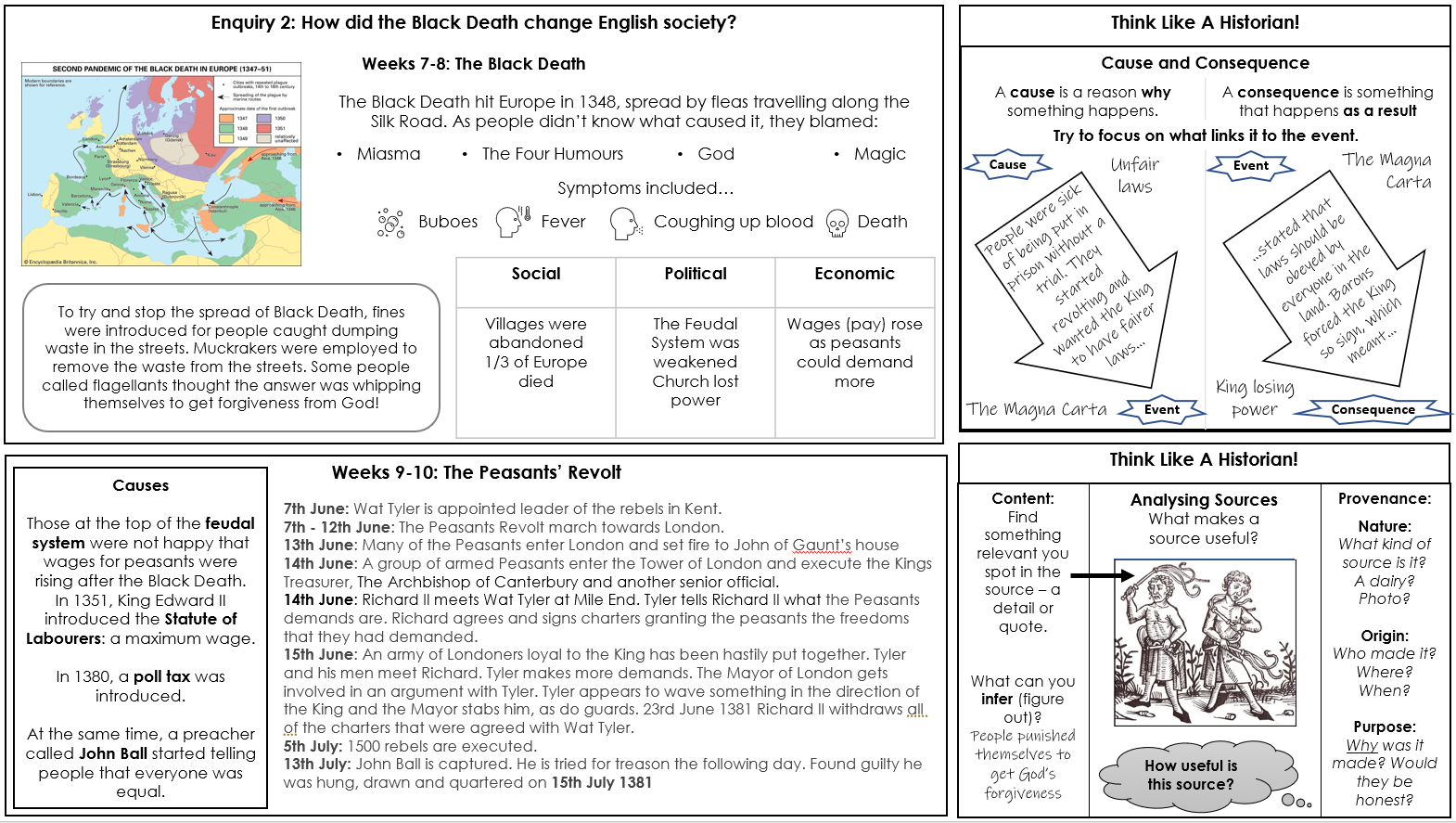 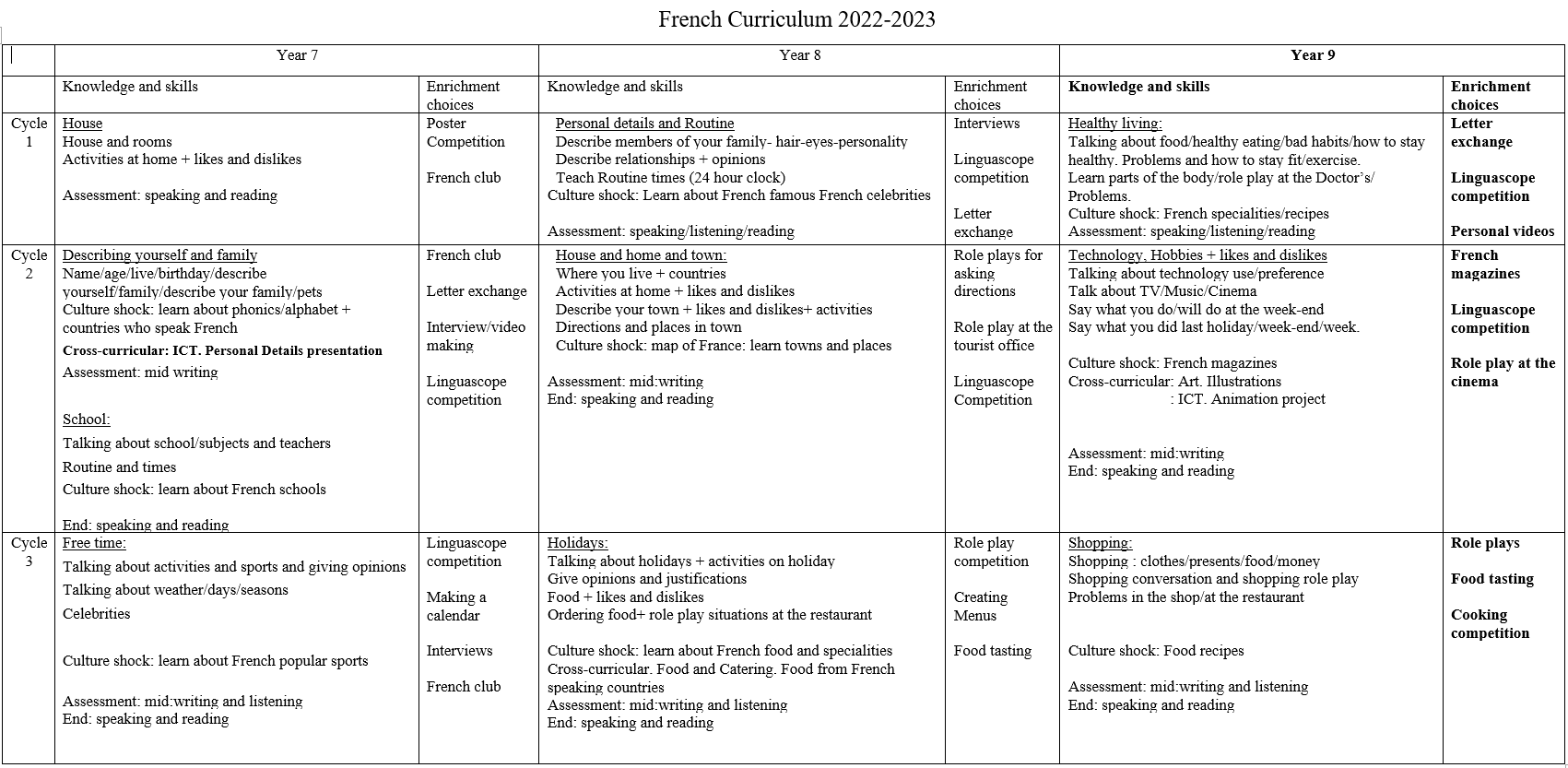 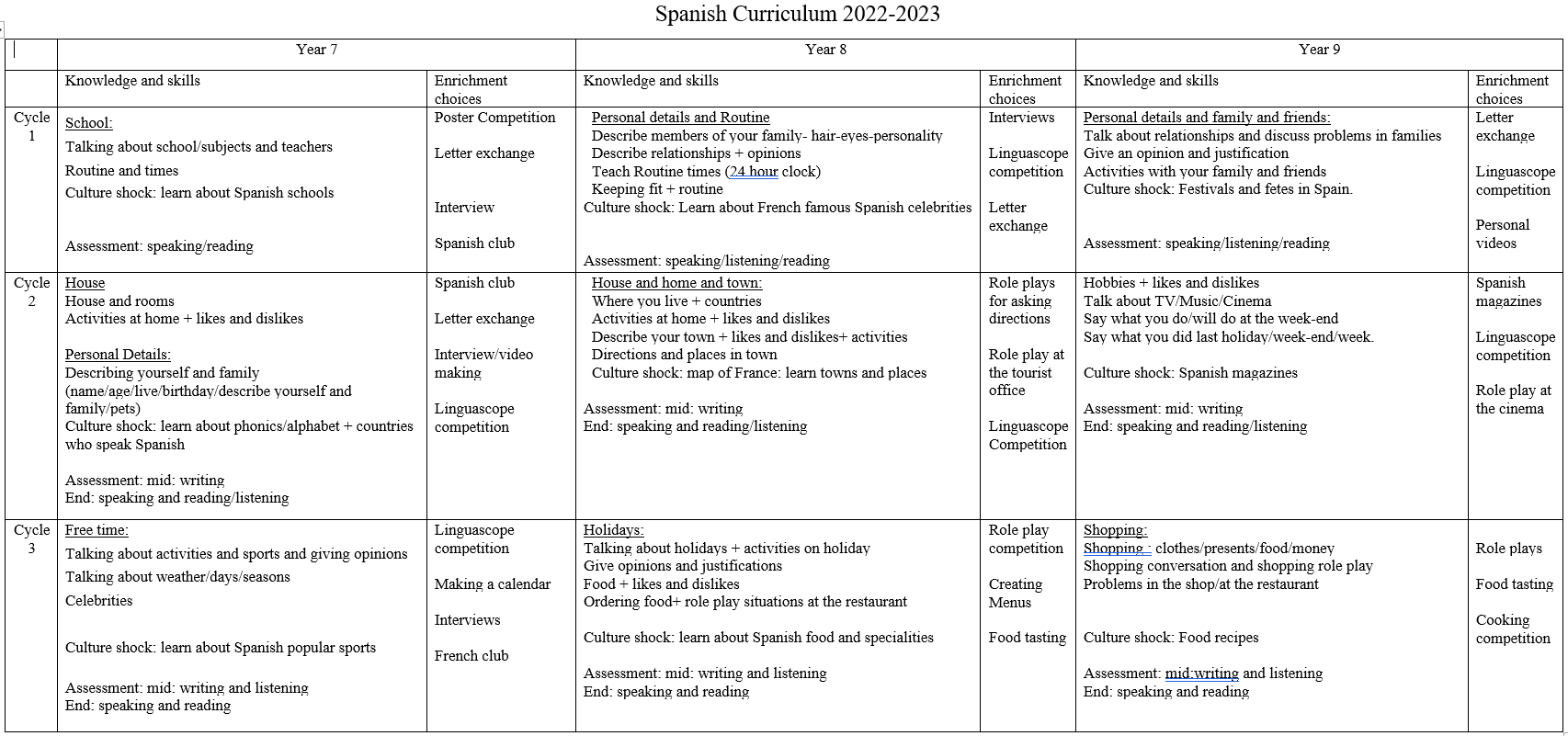 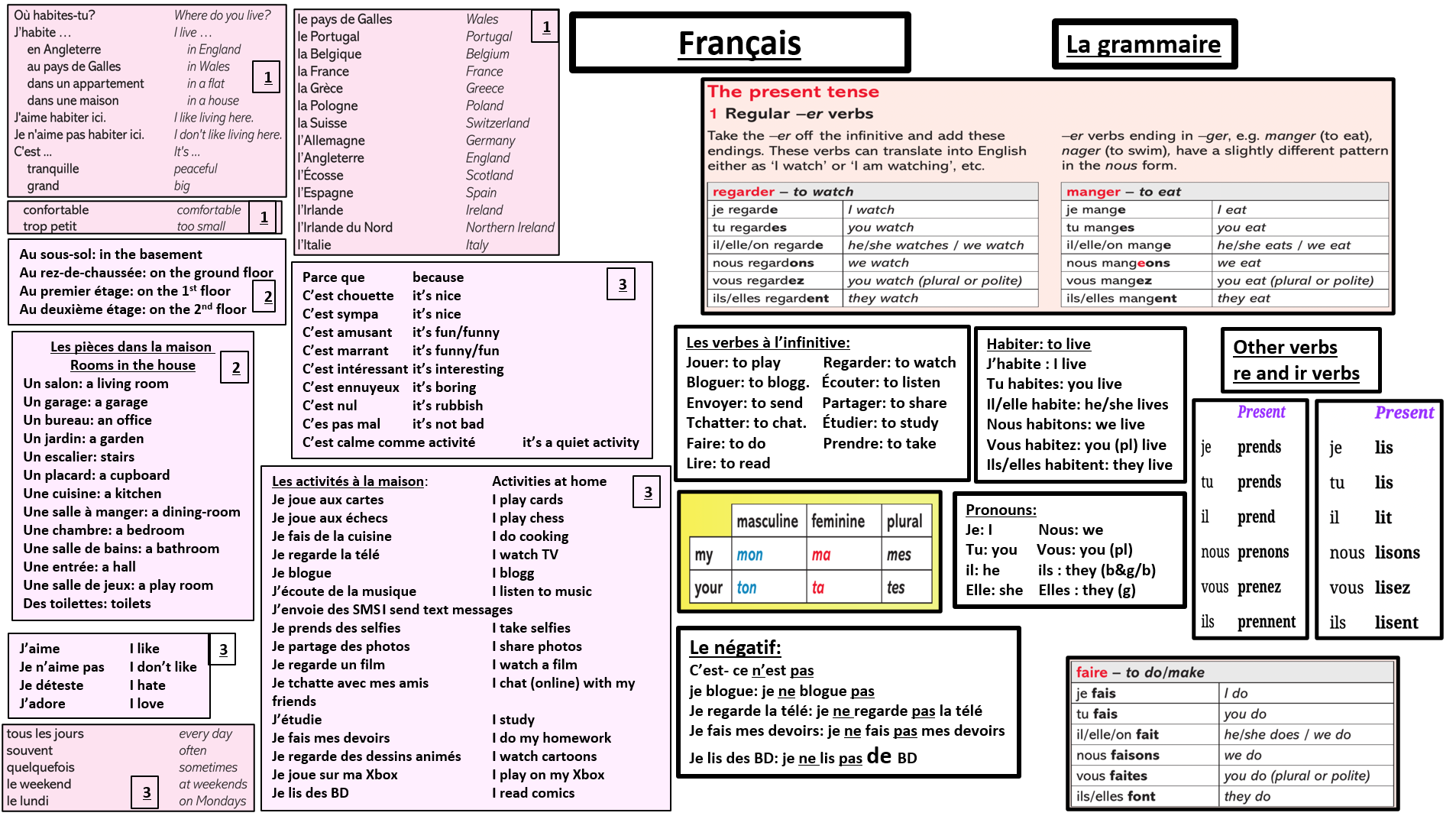 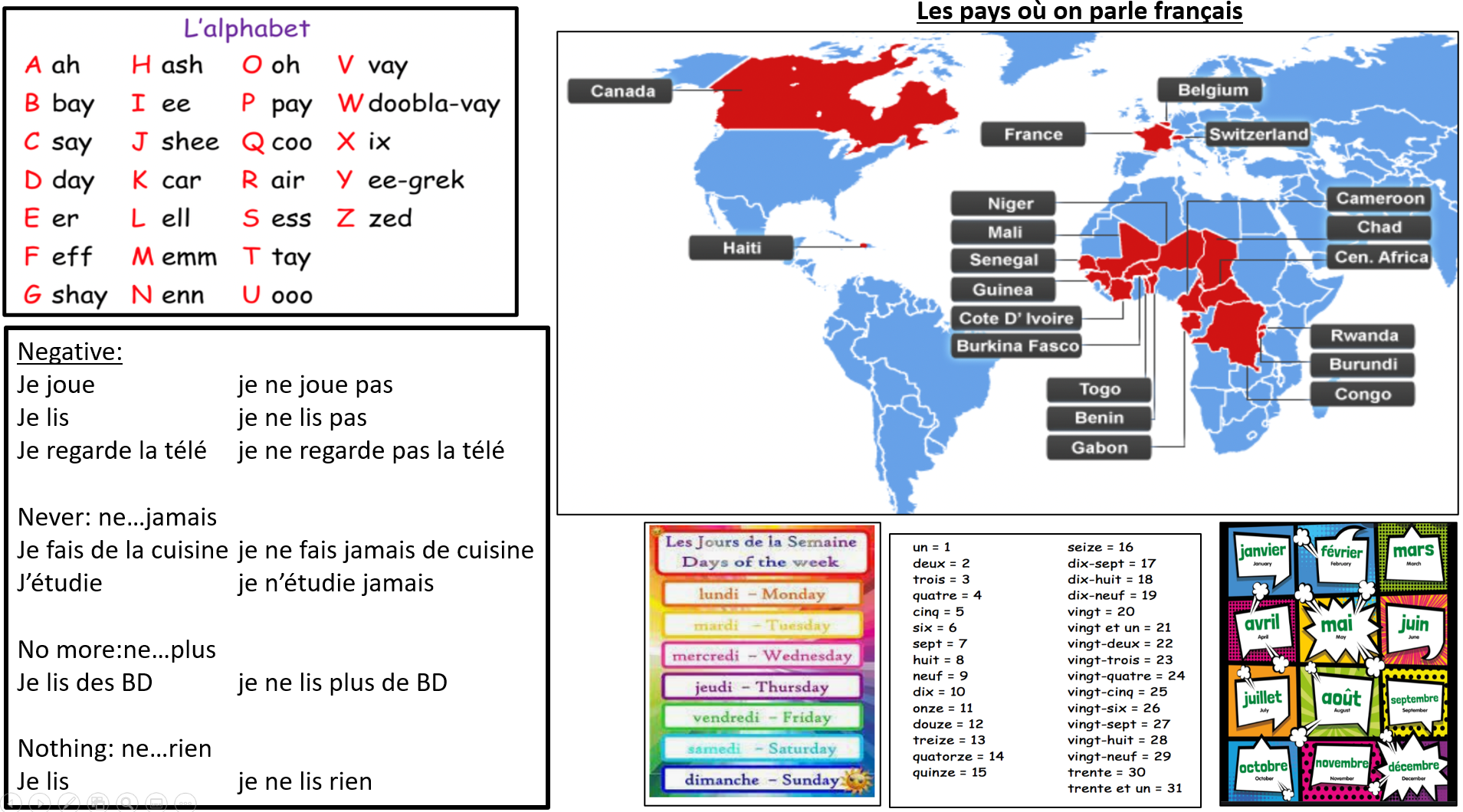 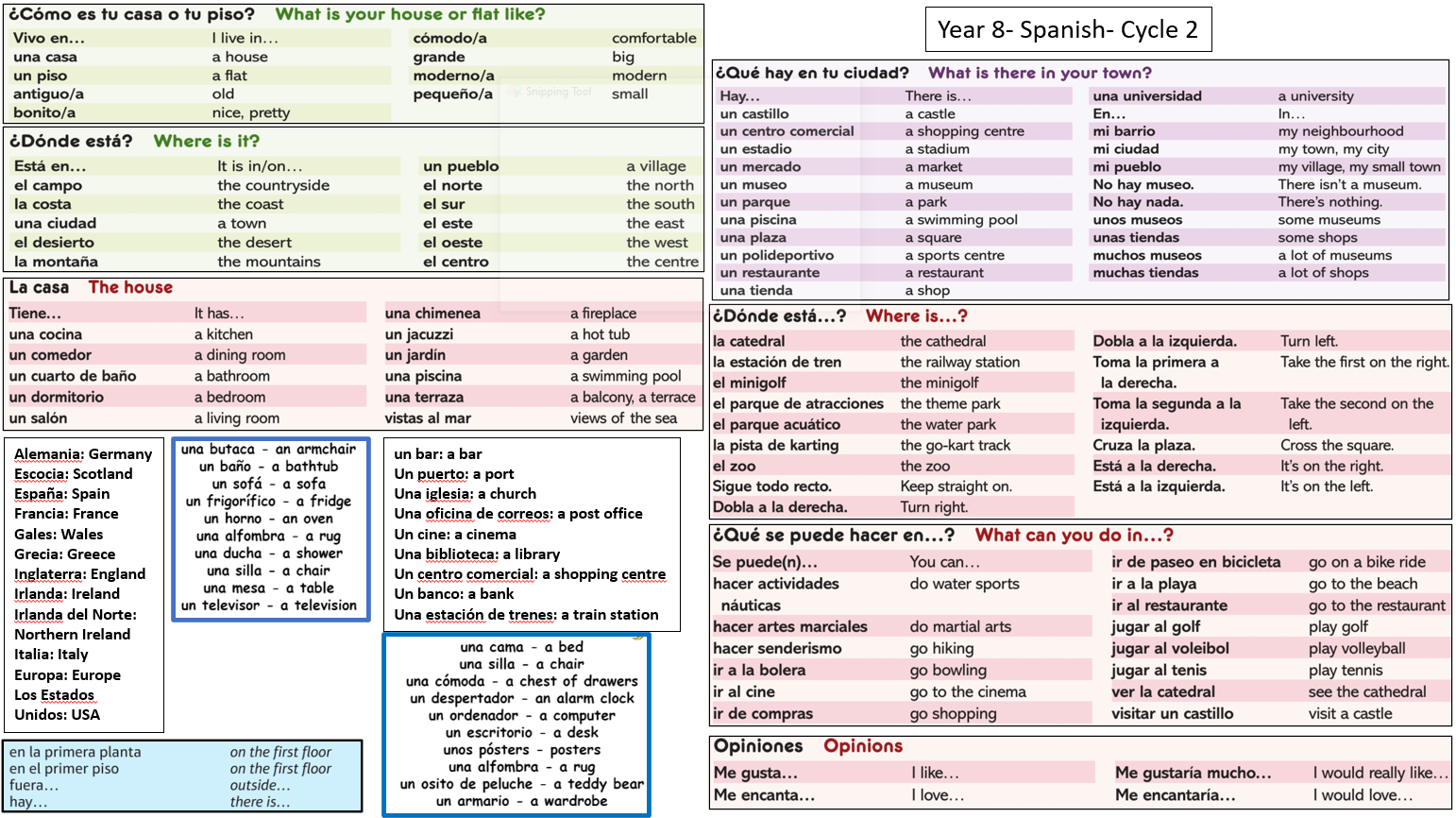 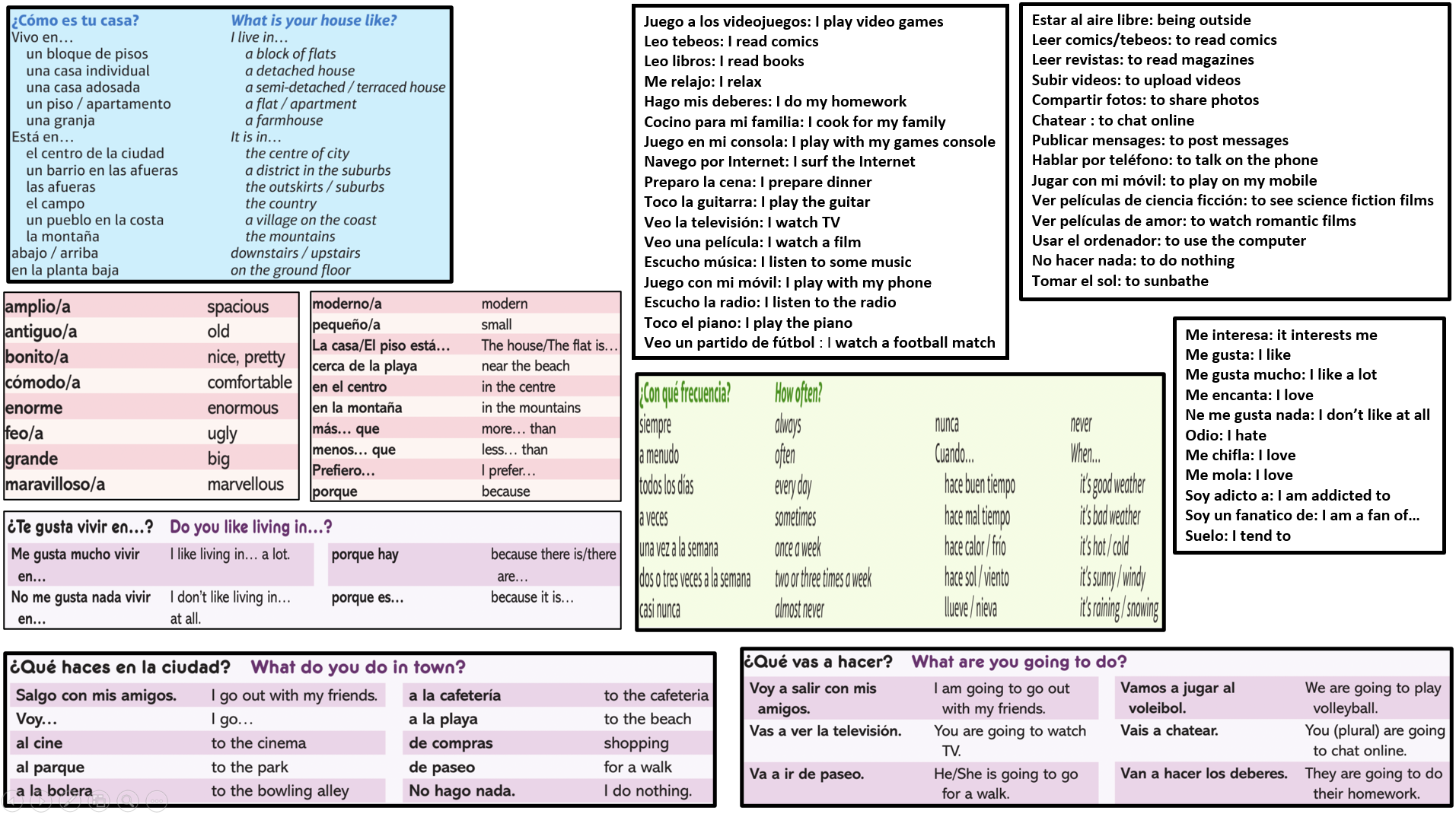 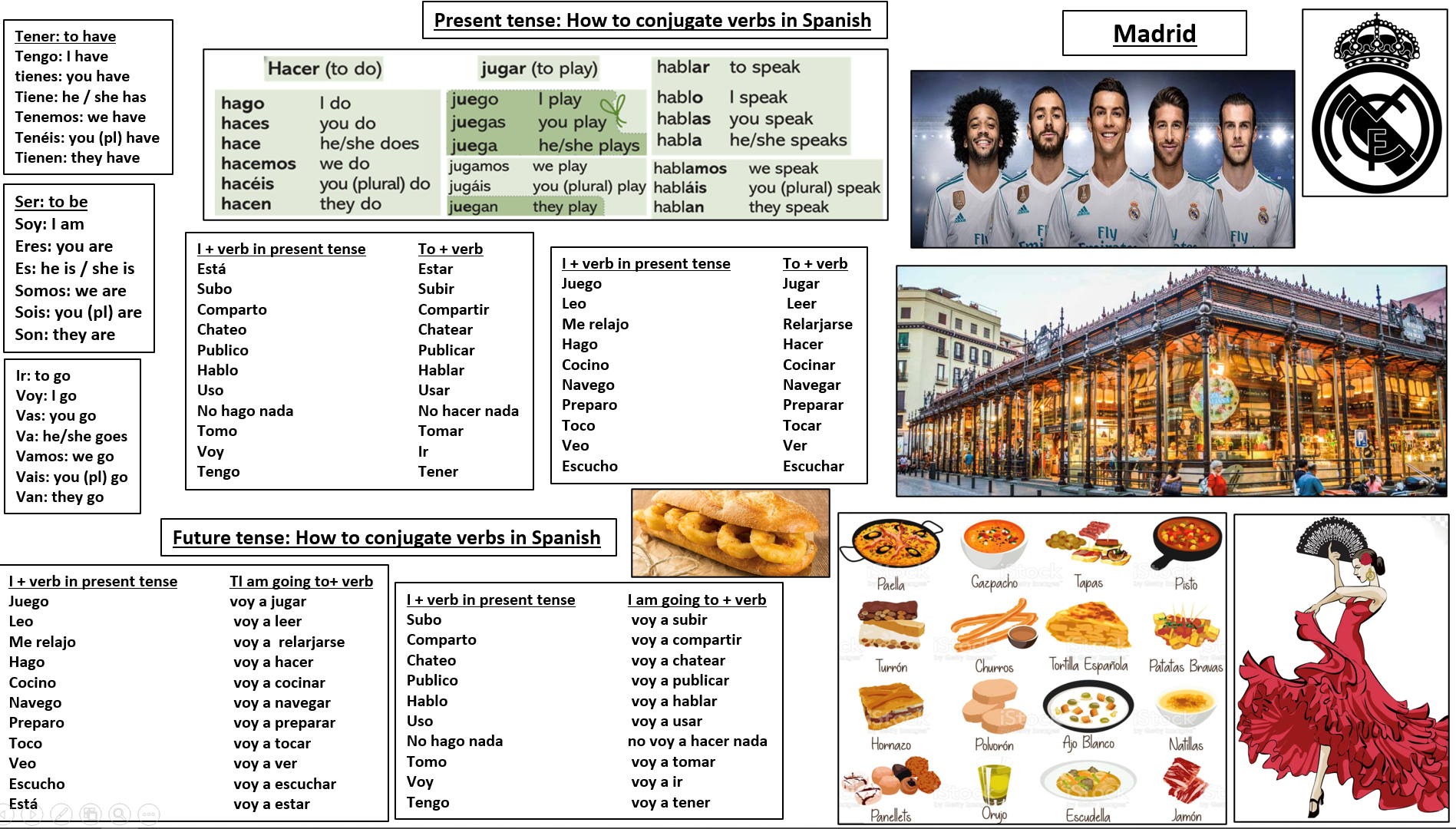 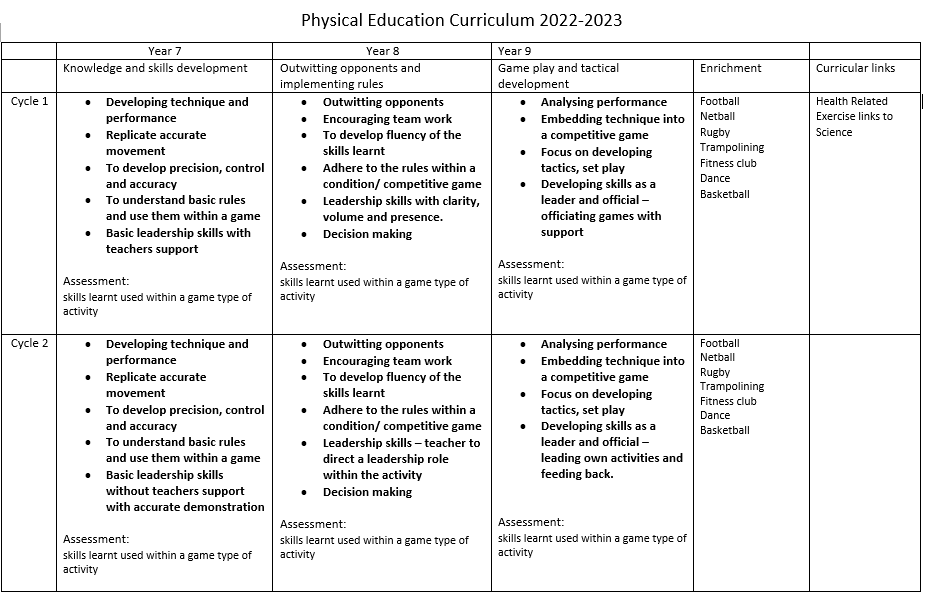 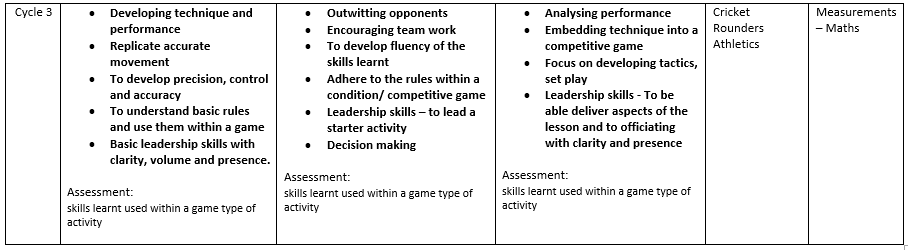 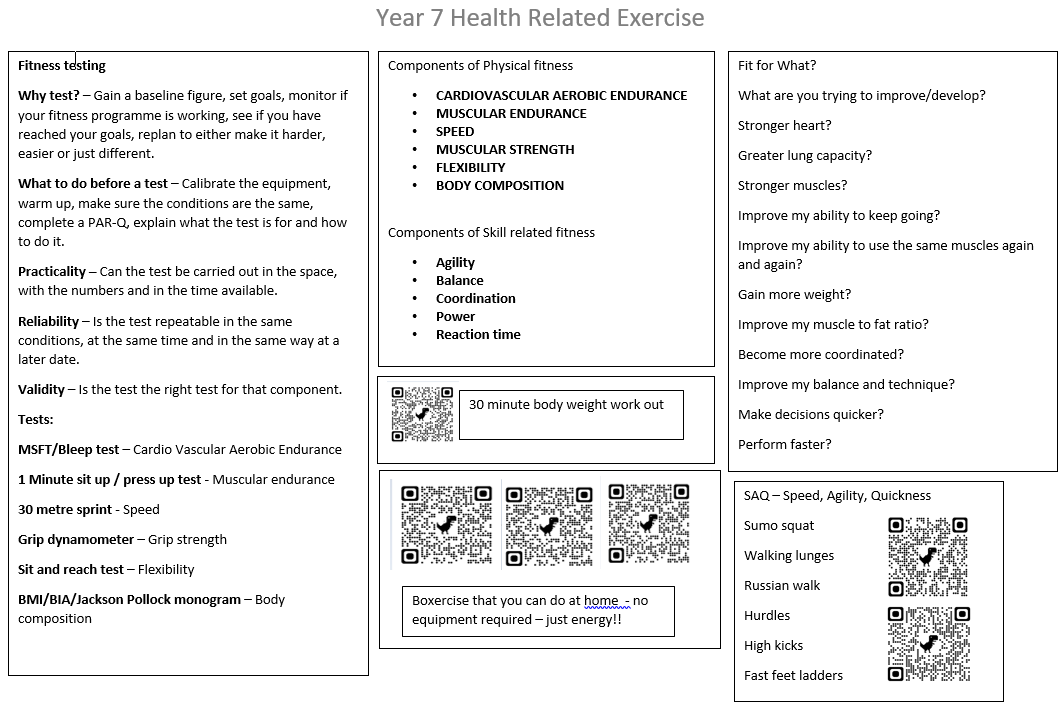 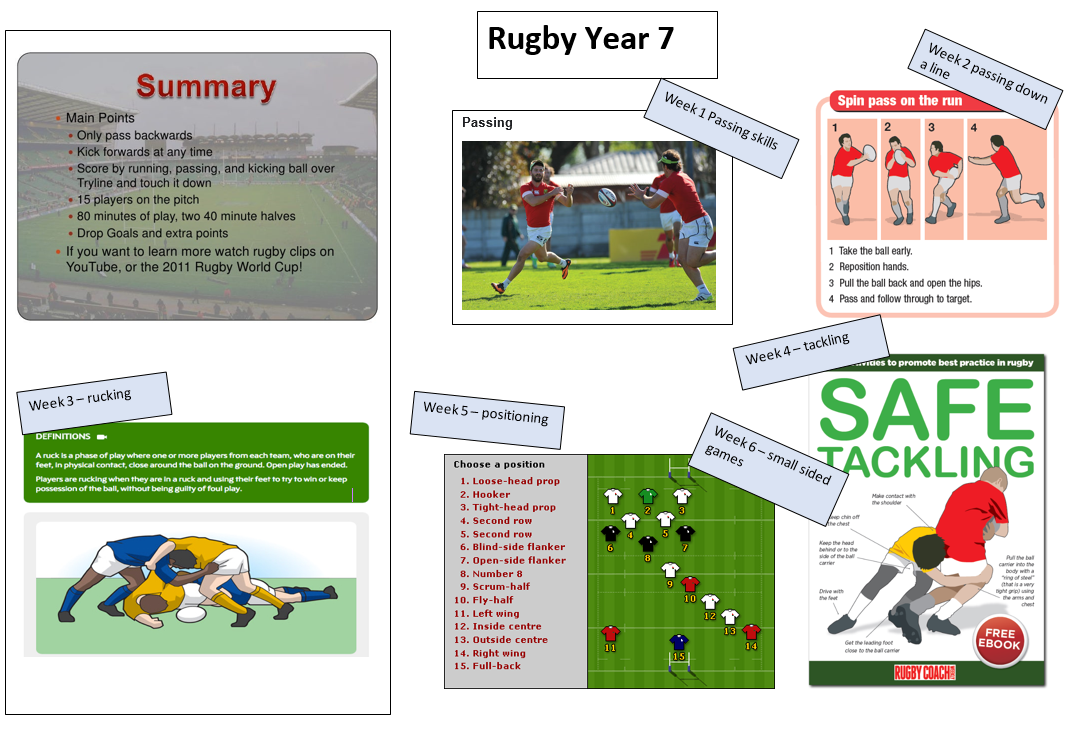 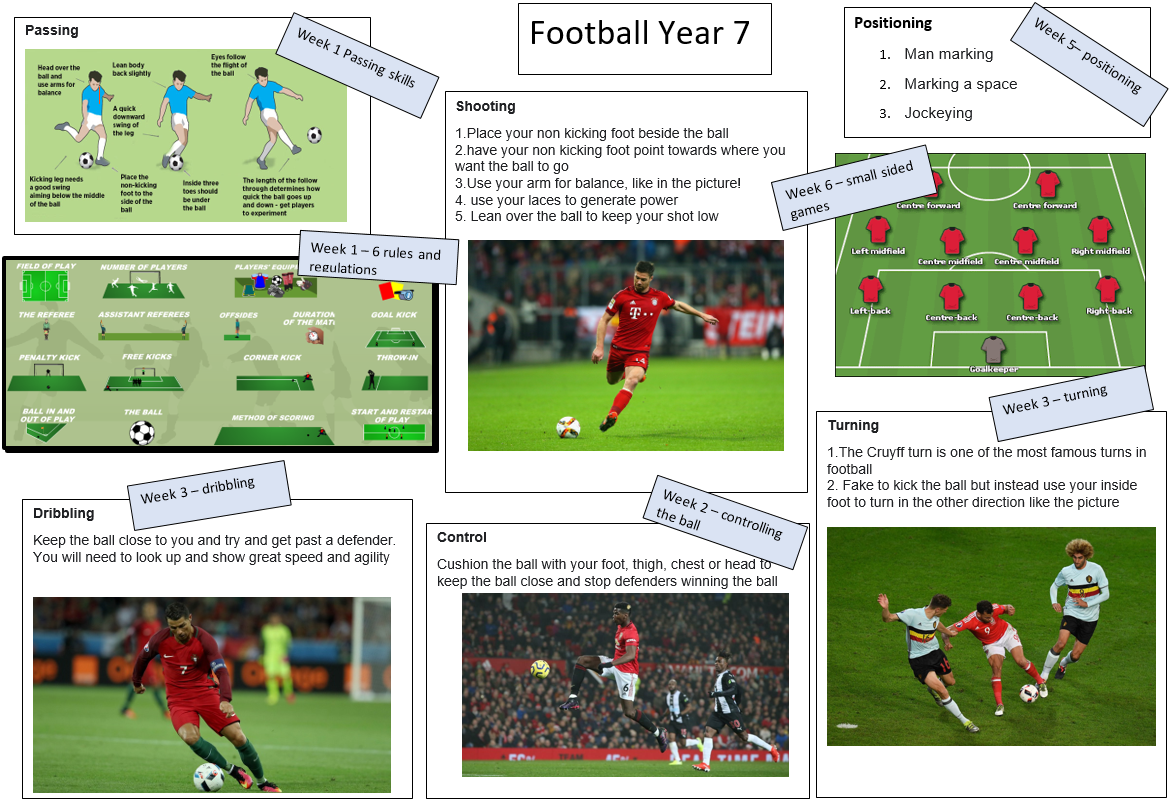 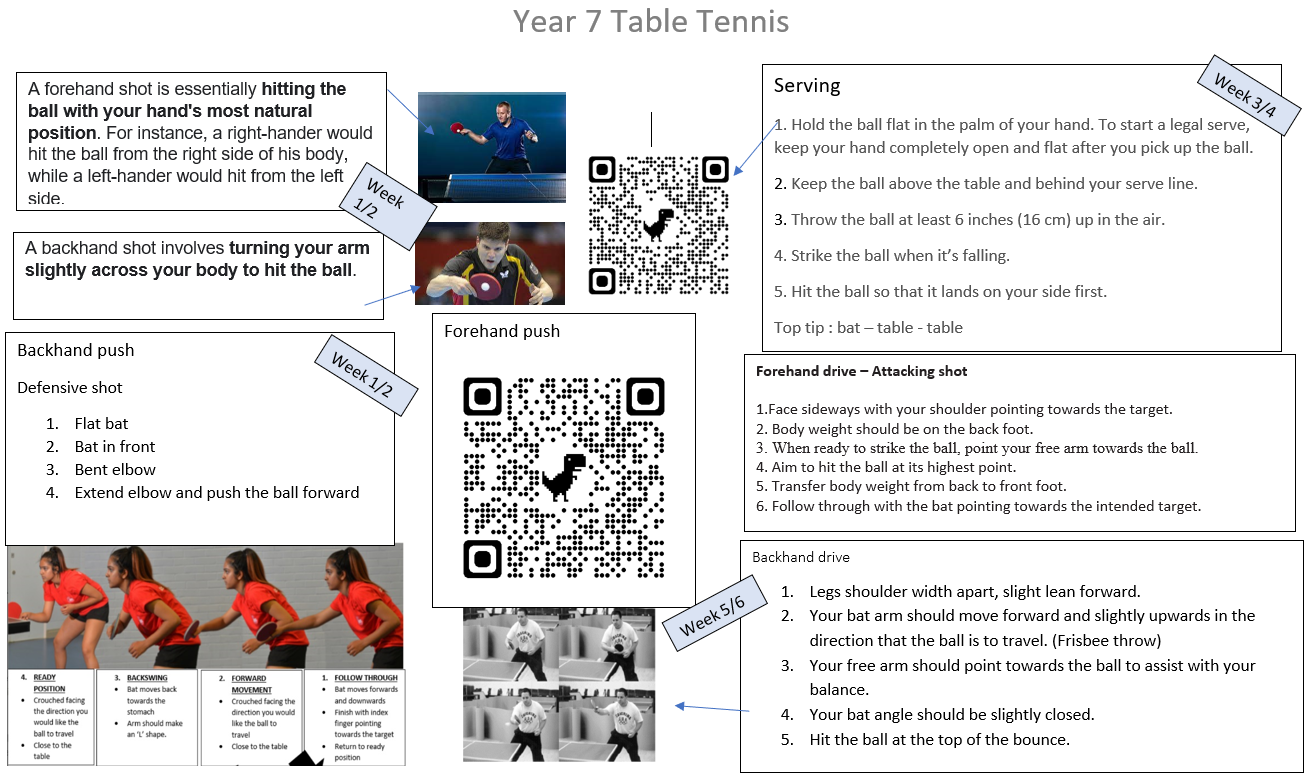 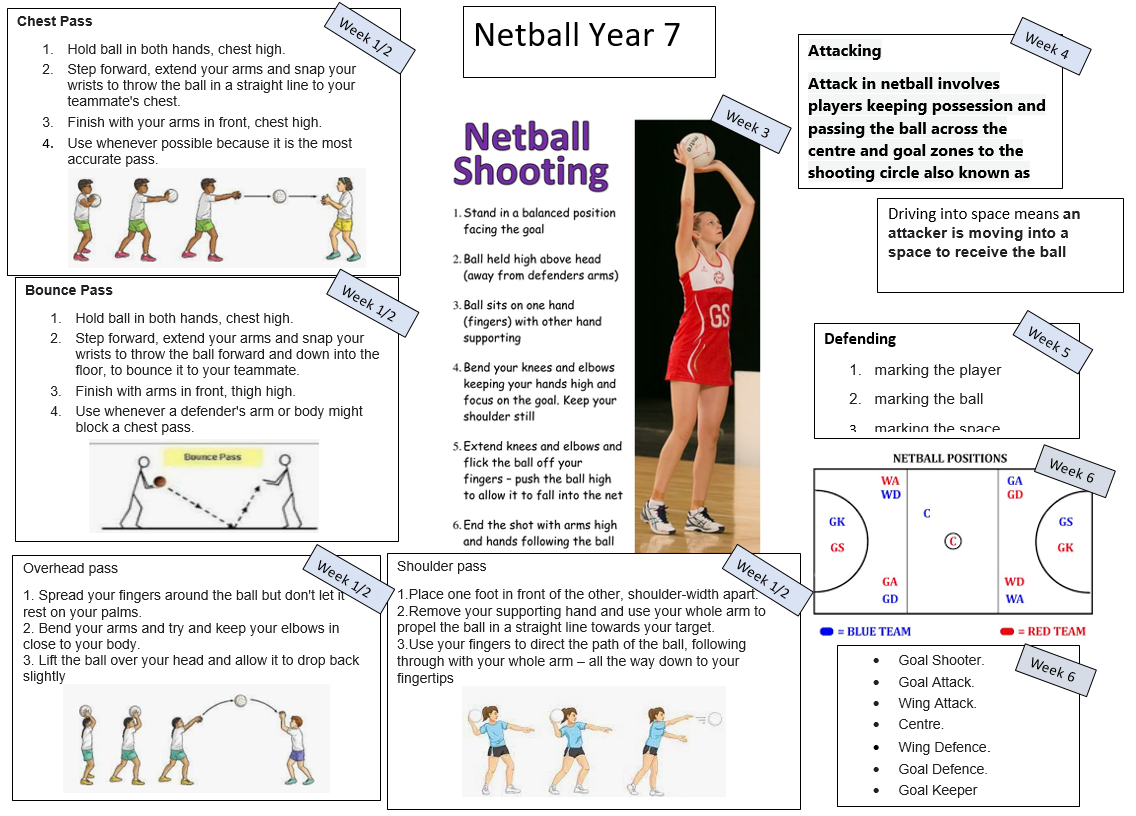 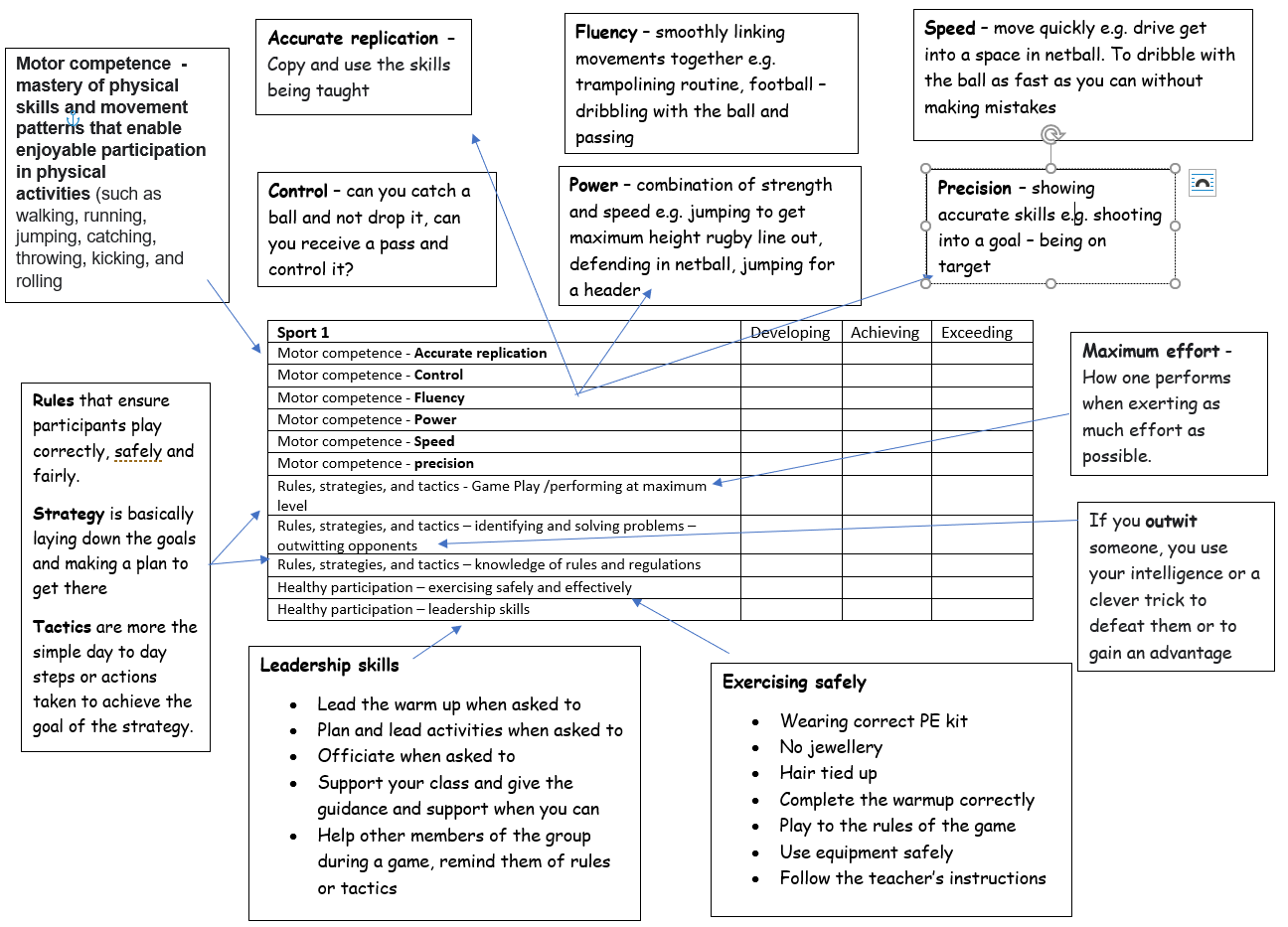 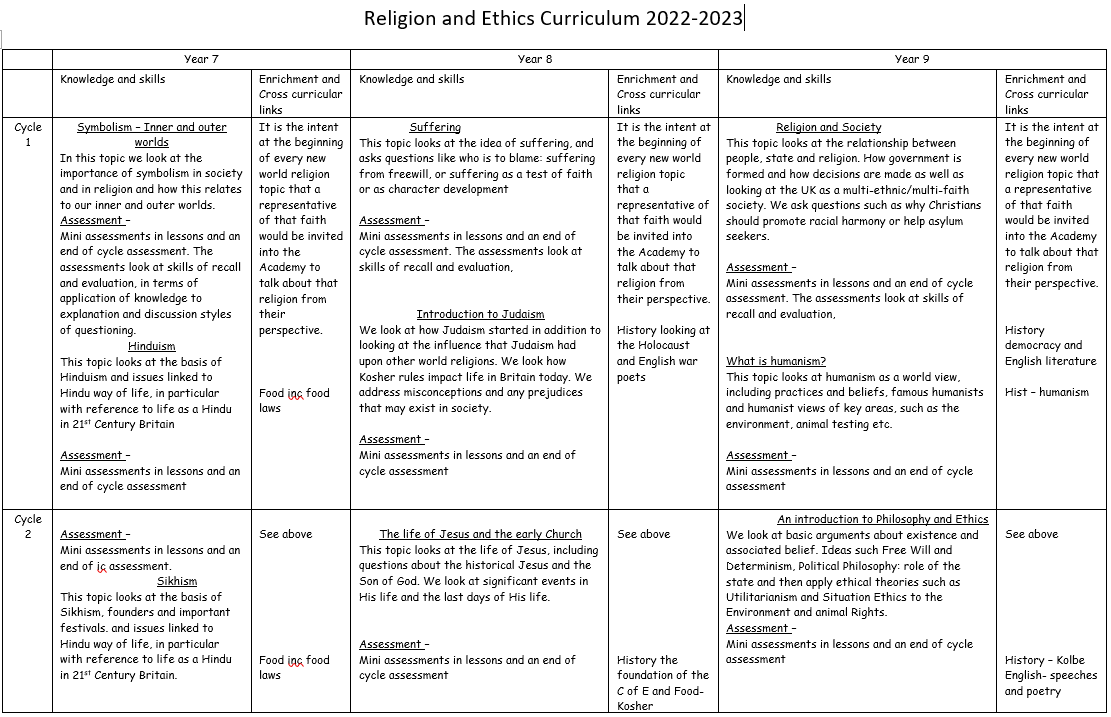 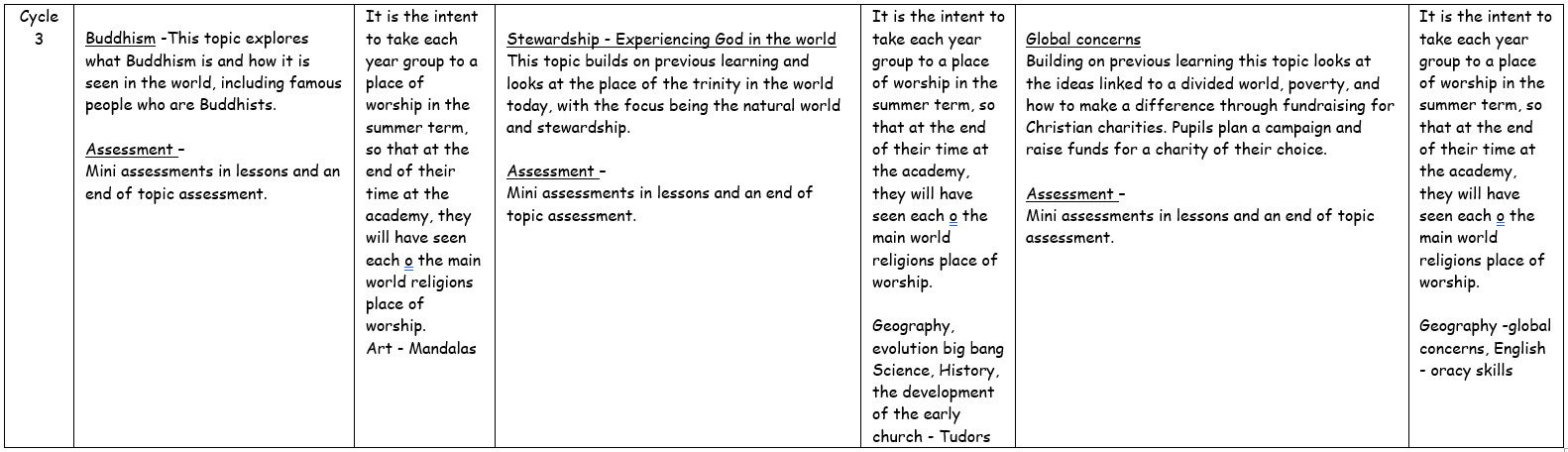 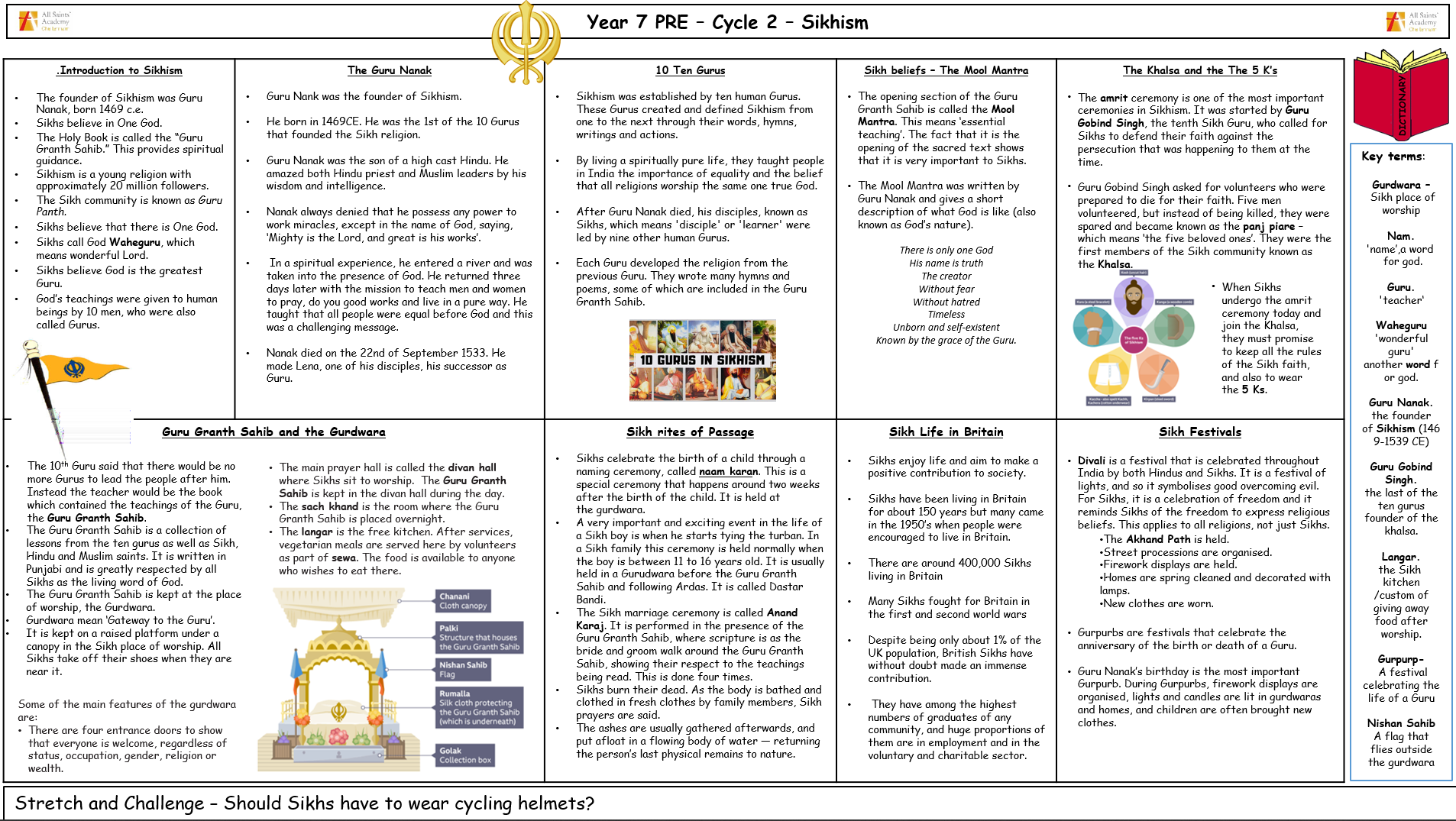 Page Contents3Independent home study timetable for 2022-234Why Study? 5How should I use my Curriculum Organiser?6-11English 12-14Maths 15-19 Science 20-23Art24-25Computing26-29Performing Arts30-35Design Technology36-38Geography 39-41History 42-48Modern Foreign Languages 49-56Physical Education57-59Religion and EthicsSubjectWeek 1 dayWeek 2 dayEnglish Maths Science ArtComputingPerforming ArtsDesign TechnologyGeography History Modern Foreign Languages Physical EducationReligion and Ethics